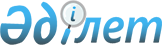 О внесении изменений в решение Кентауского городского маслихата от 30 декабря 2019 года № 334 "О бюджете сел и сельских округов города Кентау на 2020-2022 годы"
					
			С истёкшим сроком
			
			
		
					Решение Кентауского городского маслихата Туркестанской области от 26 марта 2020 года № 350. Зарегистрировано Департаментом юстиции Туркестанской области 27 марта 2020 года № 5527. Прекращено действие в связи с истечением срока
      В соответствии с пунктом 4 статьи 109-1 Бюджетного кодекса Республики Казахстан от 4 декабря 2008 года, подпунктом 1) пункта 1 статьи 6 Закона Республики Казахстан от 23 января 2001 года "О местном государственном управлении и самоуправлении в Республике Казахстан" и решением Кентауского городского маслихата от 27 июня 2019 года № 276 "О внесении изменений в решение Кентауского городского маслихата от 23 декабря 2019 года № 328 "О городском бюджете на 2020-2022 годы" зарегистрированного в Реестре государственной регистрации нормативных правовых актов за № 5333, Кентауский городской маслихат РЕШИЛ:
      1. Внести в решение Кентауского городского маслихата от 30 декабря 2019 года № 334 "О бюджете сел и сельских округов города Кентау на 2020-2022 годы"" (зарегистрировано в Реестре государственной регистрации нормативных правовых актов за № 5353, в эталонном контрольном банке нормативно правовых актов Республики Казахстан в электронном виде 15 января 2020 года) следующие изменения:
      пункт 1 изложить в следующей редакции:
      "1. Утвердить бюджет села Байылдыр на 2020-2022 годы согласно приложениям 1, 2 и 3 соответственно, в том числе на 2020 год в следующих объемах:
      1) доходы – 98 836 тысяч тенге:
      налоговые поступления –445 тысяч тенге;
      неналоговые поступления – 30 тысяч тенге;
      поступления от продажи основного капитала – 0;
      поступления трансфертов – 98 361 тысяч тенге;
      2) затраты – 98 836 тысяч тенге;
      3) чистое бюджетное кредитование – 0:
      бюджетные кредиты – 0;
      погашение бюджетных кредитов – 0;
      4) сальдо по операциям с финансовыми активами – 0:
      приобретение финансовых активов – 0;
      поступление от продажи финансовых активов государства – 0;
      5) дефицит (профицит) бюджета – 0 тенге;
      6) финансирование дефицита (использование профицита) бюджета –0 тенге
      поступление займов – 0;
      погашение займов – 0;
      используемые остатки бюджетных средств – 0 тенге.".
      пункт 2 изложить в следующей редакции:
      "1. Утвердить бюджет села Ачисай на 2020-2022 годы согласно приложениям 4, 5 и 6 соответственно, в том числе на 2020 год в следующих объемах:
      1) доходы – 53 131 тысяч тенге:
      налоговые поступления –683 тысяч тенге;
      неналоговые поступления – 109 тысяч тенге;
      поступления от продажи основного капитала – 0;
      поступления трансфертов – 52 339 тысяч тенге;
      2) затраты – 53 593 тысяч тенге;
      3) чистое бюджетное кредитование – 0:
      бюджетные кредиты – 0;
      погашение бюджетных кредитов – 0;
      4) сальдо по операциям с финансовыми активами – 0:
      приобретение финансовых активов – 0;
      поступление от продажи финансовых активов государства – 0;
      5) дефицит (профицит) бюджета – -462 тысяч тенге;
      6) финансирование дефицита (использование профицита) бюджета –462 тысяч тенге
      поступление займов – 0;
      погашение займов – 0;
      используемые остатки бюджетных средств – 462 тысяч тенге.".
      пункт 3 изложить в следующей редакции:
      "3. Утвердить бюджет села Карнак на 2020-2022 годы согласно приложениям 7, 8 и 9 соответственно, в том числе на 2020 год в следующих объемах:
      1) доходы – 326 361 тысяч тенге:
      налоговые поступления – 6 717 тысяч тенге;
      неналоговые поступления – 500 тысяч тенге;
      поступления от продажи основного капитала – 0;
      поступления трансфертов – 319 144 тысяч тенге;
      2) затраты – 329 223 тысяч тенге;
      3) чистое бюджетное кредитование – 0:
      бюджетные кредиты – 0;
      погашение бюджетных кредитов – 0;
      4) сальдо по операциям с финансовыми активами – 0:
      приобретение финансовых активов – 0;
      поступление от продажи финансовых активов государства – 0;
      5) дефицит (профицит) бюджета – -2862 тысяч тенге;
      6) финансирование дефицита (использование профицита) бюджета –2862 тысяч тенге;
      поступление займов – 0;
      погашение займов – 0;
      используемые остатки бюджетных средств – 2862 тысяч тенге.".
      пункт 4 изложить в следующей редакции:
      "4. Утвердить бюджет села Хантаги на 2020-2022 годы согласно приложении 10, 11 и 12 соответственно, в том числе на 2020 год в следующих объемах:
      1) доходы – 159 177 тысяч тенге:
      налоговые поступления –2 094 тысяч тенге;
      неналоговые поступления – 150 тысяч тенге;
      поступления от продажи основного капитала – 0;
      поступления трансфертов – 156 933 тысяч тенге;
      2) затраты – 184 727 тысяч тенге;
      3) чистое бюджетное кредитование – 0:
      бюджетные кредиты – 0;
      погашение бюджетных кредитов – 0;
      4) сальдо по операциям с финансовыми активами – 0:
      приобретение финансовых активов – 0;
      поступление от продажи финансовых активов государства – 0;
      5) дефицит (профицит) бюджета – -25 550 тысяч тенге;
      6) финансирование дефицита (использование профицита) бюджета – 25 550 тысяч тенге;
      поступление займов – 0;
      погашение займов – 0;
      используемые остатки бюджетных средств – 25 550 тысяч тенге.".
      пункт 5 изложить в следующей редакции:
      "5. Утвердить бюджет сельского округа Жуйнек на 2020-2022 годы согласно приложениям 13, 14 и 15 соответственно, в том числе на 2020 год в следующих объемах:
      1) доходы – 215 091 тысяч тенге:
      налоговые поступления – 3867 тысяч тенге;
      неналоговые поступления – 55 тысяч тенге;
      поступления от продажи основного капитала – 0;
      поступления трансфертов – 211 169 тысяч тенге;
      2) затраты – 218 688 тысяч тенге;
      3) чистое бюджетное кредитование – 0:
      бюджетные кредиты – 0;
      погашение бюджетных кредитов – 0;
      4) сальдо по операциям с финансовыми активами – 0:
      приобретение финансовых активов – 0;
      поступление от продажи финансовых активов государства – 0;
      5) дефицит (профицит) бюджета – -3597 тысяч тенге;
      6) финансирование дефицита (использование профицита) бюджета –3597 тысяч тенге;
      поступление займов – 0;
      погашение займов – 0;
      используемые остатки бюджетных средств – 3597 тысяч тенге.".
      пункт 6 изложить в следующей редакции:
      "6. Утвердить бюджет сельского округа Карашык на 2020-2022 годы согласно приложениям 16, 17 и 18 соответственно, в том числе на 2020 год в следующих объемах:
      1) доходы – 155 920 тысяч тенге:
      налоговые поступления – 3 810 тысяч тенге;
      неналоговые поступления – 30 тысяч тенге;
      поступления от продажи основного капитала – 0;
      поступления трансфертов – 152 080 тысяч тенге;
      2) затраты –159 892 тысяч тенге;
      3) чистое бюджетное кредитование – 0:
      бюджетные кредиты – 0;
      погашение бюджетных кредитов – 0;
      4) сальдо по операциям с финансовыми активами – 0:
      приобретение финансовых активов – 0;
      поступление от продажи финансовых активов государства – 0;
      5) дефицит (профицит) бюджета – -3972 тысяч тенге;
      6) финансирование дефицита (использование профицита) бюджета –3972 тысяч тенге;
      поступление займов – 0;
      погашение займов – 0;
      используемые остатки бюджетных средств – 3972 тысяч тенге.".
      пункт 7 изложить в следующей редакции:
      "7. Утвердить бюджет сельского округа Орангай на 2020-2022 годы согласно приложениям 19, 20 и 21 соответственно, в том числе на 2020 год в следующих объемах:
      1) доходы – 112 764 тысяч тенге:
      налоговые поступления –4 231 тысяч тенге;
      неналоговые поступления – 140 тысяч тенге;
      поступления от продажи основного капитала – 0;
      поступления трансфертов – 108 393 тысяч тенге;
      2) затраты – 115 600 тысяч тенге;
      3) чистое бюджетное кредитование – 0:
      бюджетные кредиты – 0;
      погашение бюджетных кредитов – 0;
      4) сальдо по операциям с финансовыми активами – 0:
      приобретение финансовых активов – 0;
      поступление от продажи финансовых активов государства – 0;
      5) дефицит (профицит) бюджета – -2836 тысяч тенге;
      6) финансирование дефицита (использование профицита) бюджета – 2836 тысяч тенге:
      поступление займов – 0;
      погашение займов – 0;
      используемые остатки бюджетных средств – 2836 тысяч тенге.".
      пункт 8 изложить в следующей редакции:
      "8. Утвердить бюджет сельского округа Иассы на 2020-2022 годы согласно приложениям 19, 20 и 21 соответственно, в том числе на 2020 год в следующих объемах:
      1) доходы – 133 479 тысяч тенге:
      налоговые поступления –1 456 тысяч тенге;
      неналоговые поступления – 300 тысяч тенге;
      поступления от продажи основного капитала – 0;
      поступления трансфертов – 131 723 тысяч тенге;
      2) затраты – 133 749 тысяч тенге;
      3) чистое бюджетное кредитование – 0:
      бюджетные кредиты – 0;
      погашение бюджетных кредитов – 0;
      4) сальдо по операциям с финансовыми активами – 0:
      приобретение финансовых активов – 0;
      поступление от продажи финансовых активов государства – 0;
      5) дефицит (профицит) бюджета – -270 тысяч тенге;
      6) финансирование дефицита (использование профицита) бюджета –270 тысяч тенге:
      поступление займов – 0;
      погашение займов – 0;
      используемые остатки бюджетных средств – 270 тысяч тенге.".
      пункт 9 изложить в следующей редакции:
      "9. Утвердить бюджет сельского округа Шага на 2020-2022 годы согласно приложениям 25, 26 и 27 соответственно, в том числе на 2020 год в следующих объемах:
      1) доходы – 505 346 тысяч тенге:
      налоговые поступления –3 276 тысяч тенге;
      неналоговые поступления – 148 тысяч тенге;
      поступления от продажи основного капитала – 0;
      поступления трансфертов – 501 922 тысяч тенге;
      2) затраты – 508 726 тысяч тенге;
      3) чистое бюджетное кредитование – 0:
      бюджетные кредиты – 0;
      погашение бюджетных кредитов – 0;
      4) сальдо по операциям с финансовыми активами – 0:
      приобретение финансовых активов – 0;
      поступление от продажи финансовых активов государства – 0;
      5) дефицит (профицит) бюджета – -3380 тысяч тенге;
      6) финансирование дефицита (использование профицита) бюджета –3380 тысяч тенге;
      поступление займов – 0;
      погашение займов – 0;
      используемые остатки бюджетных средств – 3380 тысяч тенге.".
      пункт 10 изложить в следующей редакции:
      "10. Утвердить бюджет сельского округа Ески Икан на 2020-2022 годы согласно приложениям 28, 29 и 30 соответственно, в том числе на 2020 год в следующих объемах:
      1) доходы – 195 543 тысяч тенге:
      налоговые поступления –5287 тысяч тенге;
      неналоговые поступления – 520 тысяч тенге;
      поступления от продажи основного капитала – 0;
      поступления трансфертов –189 736 тысяч тенге;
      2) затраты –198 115 тысяч тенге;
      3) чистое бюджетное кредитование – 0:
      бюджетные кредиты – 0;
      погашение бюджетных кредитов – 0;
      4) сальдо по операциям с финансовыми активами – 0:
      приобретение финансовых активов – 0;
      поступление от продажи финансовых активов государства – 0;
      5) дефицит (профицит) бюджета – -2572 тысяч тенге;
      6) финансирование дефицита (использование профицита) бюджета –2572 тысяч тенге:
      поступление займов – 0;
      погашение займов – 0;
      используемые остатки бюджетных средств – 2572 тысяч тенге.".
      пункт 11 изложить в следующей редакции:
      "11. Утвердить бюджет сельского округа Жана Икан на 2020-2022 годы согласно приложениям 31, 32 и 33 соответственно, в том числе на 2020 год в следующих объемах:
      1) доходы – 142 791 тысяч тенге:
      налоговые поступления –2 939 тысяч тенге;
      неналоговые поступления – 180 тысяч тенге;
      поступления от продажи основного капитала – 0;
      поступления трансфертов – 139 672 тысяч тенге;
      2) затраты –143 384 тысяч тенге;
      3) чистое бюджетное кредитование – 0:
      бюджетные кредиты – 0;
      погашение бюджетных кредитов – 0;
      4) сальдо по операциям с финансовыми активами – 0:
      приобретение финансовых активов – 0;
      поступление от продажи финансовых активов государства – 0;
      5) дефицит (профицит) бюджета – -593 тысяч тенге;
      6) финансирование дефицита (использование профицита) бюджета – 593 тысяч тенге:
      поступление займов – 0;
      погашение займов – 0;
      используемые остатки бюджетных средств – 593 тысяч тенге.".
      пункт 12 изложить в следующей редакции:
      "12. Утвердить бюджет сельского округа Шорнак на 2020-2022 годы согласно приложениям 34, 35 и 36 соответственно, в том числе на 2020 год в следующих объемах:
      1) доходы – 249 185 тысяч тенге:
      налоговые поступления – 5 218 тысяч тенге;
      неналоговые поступления – 290 тысяч тенге;
      поступления от продажи основного капитала – 0;
      поступления трансфертов – 243 677 тысяч тенге;
      2) затраты –251 182 тысяч тенге;
      3) чистое бюджетное кредитование – 0:
      бюджетные кредиты – 0;
      погашение бюджетных кредитов – 0;
      4) сальдо по операциям с финансовыми активами – 0:
      приобретение финансовых активов – 0;
      поступление от продажи финансовых активов государства – 0;
      5) дефицит (профицит) бюджета – -1997 тысяч тенге;
      6) финансирование дефицита (использование профицита) бюджета –1997 тысяч тенге;
      поступление займов – 0;
      погашение займов – 0;
      используемые остатки бюджетных средств – 1997 тысяч тенге.".
      пункт 13 изложить в следующей редакции:
      "13. Утвердить бюджет сельского округа Бабайкорган на 2020-2022 годы согласно приложениям 37, 38 и 39 соответственно, в том числе на 2020 год в следующих объемах:
      1) доходы – 59 971 тысяч тенге:
      налоговые поступления – 3 114 тысяч тенге;
      неналоговые поступления – 210 тысяч тенге;
      поступления от продажи основного капитала – 0;
      поступления трансфертов – 56 647 тысяч тенге;
      2) затраты –60 409 тысяч тенге;
      3) чистое бюджетное кредитование – 0:
      бюджетные кредиты – 0;
      погашение бюджетных кредитов – 0;
      4) сальдо по операциям с финансовыми активами – 0:
      приобретение финансовых активов – 0;
      поступление от продажи финансовых активов государства – 0;
      5) дефицит (профицит) бюджета – -438 тысяч тенге;
      6) финансирование дефицита (использование профицита) бюджета –438 тысяч тенге;
      поступление займов – 0;
      погашение займов – 0;
      используемые остатки бюджетных средств – 438 тысяч тенге.".
      пункт 14 изложить в следующей редакции:
      "14. Утвердить бюджет сельского округа Майдантал на 2020-2022 годы согласно приложениям 40, 41 и 42 соответственно, в том числе на 2020 год в следующих объемах:
      1) доходы – 102 087 тысяч тенге:
      налоговые поступления – 1 068 тысяч тенге;
      неналоговые поступления – 230 тысяч тенге;
      поступления от продажи основного капитала – 0;
      поступления трансфертов – 100 789 тысяч тенге;
      2) затраты – 103 355 тысяч тенге;
      3) чистое бюджетное кредитование – 0:
      бюджетные кредиты – 0;
      погашение бюджетных кредитов – 0;
      4) сальдо по операциям с финансовыми активами – 0:
      приобретение финансовых активов – 0;
      поступление от продажи финансовых активов государства – 0;
      5) дефицит (профицит) бюджета – - 1268 тысяч тенге;
      6) финансирование дефицита (использование профицита) бюджета –1268 тысяч тенге;
      поступление займов – 0;
      погашение займов – 0;
      используемые остатки бюджетных средств – 1268 тысяч тенге.".
      пункт 15 изложить в следующей редакции:
      "15. Утвердить бюджет сельского округа Ушкайык на 2020-2022 годы согласно приложениям 43, 44 и 45 соответственно, в том числе на 2020 год в следующих объемах:
      1) доходы – 147 130 тысяч тенге:
      налоговые поступления –1 702 тысяч тенге;
      неналоговые поступления – 200 тысяч тенге;
      поступления от продажи основного капитала – 0;
      поступления трансфертов – 145 228 тысяч тенге;
      2) затраты – 147 835 тысяч тенге;
      3) чистое бюджетное кредитование – 0:
      бюджетные кредиты – 0;
      погашение бюджетных кредитов – 0;
      4) сальдо по операциям с финансовыми активами – 0:
      приобретение финансовых активов – 0;
      поступление от продажи финансовых активов государства – 0;
      5) дефицит (профицит) бюджета – - 705 тысяч тенге;
      6) финансирование дефицита (использование профицита) бюджета –705 тысяч тенге;
      поступление займов – 0;
      погашение займов – 0;
      используемые остатки бюджетных средств – 705 тысяч тенге.".
      пункт 16 изложить в следующей редакции:
      "16. Утвердить бюджет сельского округа Жибек Жолы на 2020-2022 годы согласно приложениям 46, 47 и 48 соответственно, в том числе на 2020 год в следующих объемах:
      1) доходы – 110 748 тысяч тенге:
      налоговые поступления – 834 тысяч тенге;
      неналоговые поступления – 247 тысяч тенге;
      поступления от продажи основного капитала – 0;
      поступления трансфертов – 109 667 тысяч тенге;
      2) затраты –111 170 тысяч тенге;
      3) чистое бюджетное кредитование – 0:
      бюджетные кредиты – 0;
      погашение бюджетных кредитов – 0;
      4) сальдо по операциям с финансовыми активами – 0:
      приобретение финансовых активов – 0;
      поступление от продажи финансовых активов государства – 0;
      5) дефицит (профицит) бюджета – - 422 тысяч тенге;
      6) финансирование дефицита (использование профицита) бюджета –422 тысяч тенге;
      поступление займов – 0;
      погашение займов – 0;
      используемые остатки бюджетных средств – 422 тысяч тенге.".
      2. Приложения 1, 4, 7, 10, 13, 16, 19, 22, 25, 28, 31, 34, 37, 40, 43 и 46 указанного решения изложить в новой редакции согласно приложениям 1, 2, 3, 4, 5, 6, 7, 8, 9, 10, 11, 12, 13, 14, 15 и 16 к настоящему решению.
      3. Государственному учреждению "Аппарат Кентауского городского маслихата" в порядке установленном законодательством Республики Казахстан обеспечить:
      1) государственную регистрацию настоящего решения в Республиканском государственном учреждении "Департамент юстиции Туркестанской области Министерства юстиции Республики Казахстан"; 
      2) размещение настоящего решения на интернет-ресурсе Кентауского городского маслихата после его официального опубликования. 
      4. Настоящее решение вводится в действие с 1 января 2020 года. Бюджет cела Байылдыр на 2020 год Бюджет cела Ачисай на 2020 год Бюджет села Карнак на 2020 год Бюджет села Хантаги на 2020 год Бюджет сельского округа Жуйнек на 2020 год Бюджет сельского округа Карашык на 2020 год Бюджет сельского округа Орангай на 2020 год Бюджет сельского округа Иассы на 2020 год Бюджет сельского округа Шага на 2020 год Бюджет сельского округа Ески Икан на 2020 год Бюджет сельского округа Жана Икан на 2020 год Бюджет сельского округа Шорнак на 2020 год Бюджет сельского округа Бабайкорган на 2020 год Бюджет сельского округа Майдантал на 2020 год Бюджет сельского округа Ушкайык на 2020 год Бюджет сельского округа Жибек Жолы на 2020 год
					© 2012. РГП на ПХВ «Институт законодательства и правовой информации Республики Казахстан» Министерства юстиции Республики Казахстан
				
      Председатель сессии

Т. Садуов

      Секретарь маслихата

Т. Балабиев
Приложение 1 к решению
Кентауского городского
маслихата от 26 марта
2020 года № 350Приложение 1 к решению
Кентауского городского
маслихата от 30 декабря
2019 года № 334
Категория
Класс
Подкласс
Подкласс
Наименование
Сумма, тысяч тенге
1
1
1
1
2
3
1. Доходы
98 836
1
Налоговые поступления
445
04
Hалоги на собственность
435
1
Hалоги на имущество
28
3
Земельный налог
113
4
Hалог на транспортные средства
294
05
Внутренние налоги на товары, работы и услуги
10
4
Сборы за ведение предпринимательской и профессиональной деятельности
10
2
Неналоговые поступления
30
01
Доходы от государственной собственности
20
5
Доходы от аренды имущества, находящегося в государственной собственности
20
06
Прочие неналоговые поступления
10
01
Прочие неналоговые поступления
10
3
Поступления от продажи основного капитала
 0
4
Поступления трансфертов 
98 361
02
Трансферты из вышестоящих органов государственного управления
98 361
3
Трансферты из районного (города областного значения) бюджета
98 361
Функциональная группа
Функциональная группа
Функциональная группа
Функциональная группа
Функциональная группа
Сумма, тысяч тенге
Функциональная подпрограмма
Функциональная подпрограмма
Функциональная подпрограмма
Функциональная подпрограмма
Сумма, тысяч тенге
Администратор бюджетных программ
Администратор бюджетных программ
Администратор бюджетных программ
Сумма, тысяч тенге
Программа
Программа
Сумма, тысяч тенге
1
1
1
1
2
3
2. ЗАТРАТЫ
98 836
01
Государственные услуги общего характера
27 757
1
Представительные, исполнительные и другие органы, выполняющие общие функции государственного управления
27 757
124
Аппарат акима города районного значения, села, поселка, сельского округа
27 757
001
Услуги по обеспечению деятельности акима города районного значения, села, поселка, сельского округа
27 757
04
Образование
44 874
1
Дошкольное воспитание и обучение
44 874
124
Аппарат акима города районного значения, села, поселка, сельского округа
44 874
004
Дошкольное воспитание и обучение и организация медицинского обслуживания в организациях дошкольного воспитания и обучения
34 591
041
Реализация государственного образовательного заказа в дошкольных организациях образования
10 283
06
Социальная помощь и социальное обеспечение
1 273
2
Социальная помощь
1 273
124
Аппарат акима города районного значения, села, поселка, сельского округа
1 273
003
Оказание социальной помощи нуждающимся гражданам на дому
1 273
07
Жилищно-коммунальное хозяйство
2 078
3
Благоустройство населенных пунктов
2 078
124
Аппарат акима города районного значения, села, поселка, сельского округа
2 078
008
Освещение улиц населенных пунктов
466
009
Обеспечение санитарии населенных пунктов
613
010
Содержание мест захоронений и погребение безродных
100
011
Благоустройство и озеленение населенных пунктов
899
08
Культура, спорт, туризм и информационное пространство
250
1
Деятельность в области культуры
100
124
Аппарат акима района в городе, города районного значения, поселка, села, сельского округа
100
006
Поддержка культурно-досуговой работы на местном уровне
100
2
Спорт
150
124
Аппарат акима города районного значения, села, поселка, сельского округа
150
028
Проведение физкультурно-оздоровительных и спортивных мероприятий на местном уровне
150
12
Транспорт и коммуникации
13 550
1
Автомобильный транспорт
13 550
124
Аппарат акима города районного значения, села, поселка, сельского округа
13 550
013
Обеспечение функционирования автомобильных дорог в городах районного значения, поселках, селах, сельских округах
13 550
13
Прочие
8 116
9
Прочие
8 116
124
Аппарат акима города районного значения, села, поселка, сельского округа
8 116
040
Реализация мероприятий для решения вопросов обустройства населенных пунктов в реализацию мер по содействию экономическому развитию регионов в рамках Программы развития регионов до 2020 года
8 116
15
Трансферты
938
1
Трансферты
938
124
Аппарат акима города районного значения, села, поселка, сельского округа
938
051
Целевые текущие трансферты из нижестоящего бюджета на компенсацию потерь вышестоящего бюджета в связи с изменением законодательства
938
3. Чистое бюджетное кредитование
0
Бюджетные кредиты
0
Категория
Категория
Категория
Категория
Категория
Сумма, тысяч тенге
Класс
Класс
Класс
Класс
Сумма, тысяч тенге
Подкласс
Подкласс
Подкласс
Сумма, тысяч тенге
Специфика
Специфика
Сумма, тысяч тенге
Погашение бюджетных кредитов
0
5
Погашение бюджетных кредитов
0
01
Погашение бюджетных кредитов
0
1
Погашение бюджетных кредитов, выданных из государственного бюджета
0
4. Сальдо по операциям с финансовыми активами
0
Категория
Категория
Категория
Категория
Категория
Сумма, тысяч тенге
Класс
Класс
Класс
Класс
Сумма, тысяч тенге
Подкласс
Подкласс
Подкласс
Сумма, тысяч тенге
Специфика
Специфика
Сумма, тысяч тенге
Приобретение финансовых активов
0
Поступление от продажи финансовых активов государства
0
5. Дефицит бюджета
0
6. Финансирование дефицита бюджета
0
Поступление займов
0
7
Поступление займов
0
Функциональная группа
Функциональная группа
Функциональная группа
Функциональная группа
Функциональная группа
Сумма, тысяч тенге
Функциональная подпрограмма
Функциональная подпрограмма
Функциональная подпрограмма
Функциональная подпрограмма
Сумма, тысяч тенге
Администратор бюджетных программ
Администратор бюджетных программ
Администратор бюджетных программ
Сумма, тысяч тенге
Программа
Программа
Сумма, тысяч тенге
Погашение займов
0
16
Погашение займов
0
1
Погашение займов
0
Категория
Категория
Категория
Категория
Категория
Сумма, тысяч тенге
Класс
Класс
Класс
Класс
Сумма, тысяч тенге
Подкласс
Подкласс
Подкласс
Сумма, тысяч тенге
Специфика
Специфика
Сумма, тысяч тенге
Используемые остатки бюджетных средств
0
8
Используемые остатки бюджетных средств
0
01
Остатки бюджетных средств
0
1
Свободные остатки бюджетных средств
0
01
Свободные остатки бюджетных средств
0Приложение 2 к решению
Кентауского городского
маслихата от 26 марта
2020 года № 350Приложение 4 к решению
Кентауского городского
маслихата от 30 декабря
2019 года № 334
Категория
Класс
Подкласс
Подкласс
Наименование
Сумма, тысяч тенге
1
1
1
1
2
3
1. Доходы
53 131
1
Налоговые поступления
683
04
Hалоги на собственность
683
1
Hалоги на имущество
58
3
Земельный налог
164
4
Hалог на транспортные средства
461
2
Неналоговые поступления
109
04
Штрафы, пени, санкции, взыскания, налагаемые государственными учреждениями, финансируемыми из государственного бюджета, а также содержащимися и финансируемыми из бюджета (сметы расходов) Национального Банка Республики Казахстан 
109
1
Штрафы, пени, санкции, взыскания, налагаемые государственными учреждениями, финансируемыми из государственного бюджета, а также содержащимися и финансируемыми из бюджета (сметы расходов) Национального Банка Республики Казахстан, за исключением поступлений от организаций нефтяного сектора 
109
3
Поступления от продажи основного капитала
4
Поступления трансфертов 
52 339
02
Трансферты из вышестоящих органов государственного управления
52 339
3
Трансферты из районного (города областного значения) бюджета
52 339
Функциональная группа
Функциональная группа
Функциональная группа
Функциональная группа
Функциональная группа
Сумма, тысяч тенге
Функциональная подпрограмма
Функциональная подпрограмма
Функциональная подпрограмма
Функциональная подпрограмма
Сумма, тысяч тенге
Администратор бюджетных программ
Администратор бюджетных программ
Администратор бюджетных программ
Сумма, тысяч тенге
Программа
Программа
Сумма, тысяч тенге
1
1
1
1
2
3
2. ЗАТРАТЫ
53 593
01
Государственные услуги общего характера
27 982
1
Представительные, исполнительные и другие органы, выполняющие общие функции государственного управления
27 982
124
Аппарат акима города районного значения, села, поселка, сельского округа
27 982
001
Услуги по обеспечению деятельности акима города районного значения, села, поселка, сельского округа
27 982
05
Здравоохранение
43
9
Прочие услуги в области здравоохранения
43
124
Аппарат акима города районного значения, села, поселка, сельского округа
43
002
Организация в экстренных случаях доставки тяжелобольных людей до ближайшей организации здравоохранения, оказывающей врачебную помощь
43
06
Социальная помощь и социальное обеспечение
2 786
2
Социальная помощь
2 786
124
Аппарат акима города районного значения, села, поселка, сельского округа
2 786
003
Оказание социальной помощи нуждающимся гражданам на дому
2 786
07
Жилищно-коммунальное хозяйство
1 733
3
Благоустройство населенных пунктов
1 733
124
Аппарат акима города районного значения, села, поселка, сельского округа
1 733
008
Освещение улиц населенных пунктов
698
009
Обеспечение санитарии населенных пунктов
500
011
Благоустройство и озеленение населенных пунктов
535
08
Культура, спорт, туризм и информационное пространство
250
1
Деятельность в области культуры
100
124
Аппарат акима района в городе, города районного значения, поселка, села, сельского округа
100
006
Поддержка культурно-досуговой работы на местном уровне
100
2
Спорт
150
124
Аппарат акима города районного значения, села, поселка, сельского округа
150
028
Проведение физкультурно-оздоровительных и спортивных мероприятий на местном уровне
150
12
Транспорт и коммуникации
1 500
1
Автомобильный транспорт
1 500
124
Аппарат акима города районного значения, села, поселка, сельского округа
1 500
013
Обеспечение функционирования автомобильных дорог в городах районного значения, поселках, селах, сельских округах
1 500
13
Прочие
17 699
9
Прочие
17 699
124
Аппарат акима города районного значения, села, поселка, сельского округа
17 699
040
Реализация мероприятий для решения вопросов обустройства населенных пунктов в реализацию мер по содействию экономическому развитию регионов в рамках Программы развития регионов до 2020 года
17 699
15
Трансферты
1 600
1
Трансферты
1 600
124
Аппарат акима города районного значения, села, поселка, сельского округа
1 600
051
Целевые текущие трансферты из нижестоящего бюджета на компенсацию потерь вышестоящего бюджета в связи с изменением законодательства
1 600
3. Чистое бюджетное кредитование
0
Бюджетные кредиты
0
Категория
Категория
Категория
Категория
Категория
Сумма, тысяч тенге
Класс
Класс
Класс
Класс
Сумма, тысяч тенге
Подкласс
Подкласс
Подкласс
Сумма, тысяч тенге
Специфика
Специфика
Сумма, тысяч тенге
Погашение бюджетных кредитов
0
5
Погашение бюджетных кредитов
0
01
Погашение бюджетных кредитов
0
1
Погашение бюджетных кредитов, выданных из государственного бюджета
0
4. Сальдо по операциям с финансовыми активами
0
Категория
Категория
Категория
Категория
Категория
Сумма, тысяч тенге
Класс
Класс
Класс
Класс
Сумма, тысяч тенге
Подкласс
Подкласс
Подкласс
Сумма, тысяч тенге
Специфика
Специфика
Сумма, тысяч тенге
Приобретение финансовых активов
0
Поступление от продажи финансовых активов государства
0
5. Дефицит бюджета
-462
6. Финансирование дефицита бюджета
462
Поступление займов
0
7
Поступление займов
0
Функциональная группа
Функциональная группа
Функциональная группа
Функциональная группа
Функциональная группа
Сумма, тысяч тенге
Функциональная подпрограмма
Функциональная подпрограмма
Функциональная подпрограмма
Функциональная подпрограмма
Сумма, тысяч тенге
Администратор бюджетных программ
Администратор бюджетных программ
Администратор бюджетных программ
Сумма, тысяч тенге
Программа
Программа
Сумма, тысяч тенге
Погашение займов
0
16
Погашение займов
0
1
Погашение займов
0
Категория
Категория
Категория
Категория
Категория
Сумма, тысяч тенге
Класс
Класс
Класс
Класс
Сумма, тысяч тенге
Подкласс
Подкласс
Подкласс
Сумма, тысяч тенге
Специфика
Специфика
Сумма, тысяч тенге
Используемые остатки бюджетных средств
462
8
Используемые остатки бюджетных средств
462
01
Остатки бюджетных средств
462
1
Свободные остатки бюджетных средств
462
01
Свободные остатки бюджетных средств
462Приложение 3 к решению
Кентауского городского
маслихата от 26 марта
2020 года № 350Приложение 7 к решению
Кентауского городского
маслихата от 30 декабря
2019 года № 334
Категория
Класс
Подкласс
Подкласс
Наименование
Сумма, тысяч тенге
1
1
1
1
2
3
1. Доходы
326 361
1
Налоговые поступления
6 717
04
Hалоги на собственность
6 717
1
Hалоги на имущество
183
3
Земельный налог
2 428
4
Hалог на транспортные средства
4 106
2
Неналоговые поступления
500
01
Доходы от государственной собственности
30
5
Доходы от аренды имущества, находящегося в государственной собственности
30
06
Прочие неналоговые поступления
470
1
Прочие неналоговые поступления
470
3
Поступления от продажи основного капитала
0
4
Поступления трансфертов 
319 144
02
Трансферты из вышестоящих органов государственного управления
319 144
3
Трансферты из районного (города областного значения) бюджета
319 144
Функциональная группа
Функциональная группа
Функциональная группа
Функциональная группа
Функциональная группа
Сумма, тысяч тенге
Функциональная подпрограмма
Функциональная подпрограмма
Функциональная подпрограмма
Функциональная подпрограмма
Сумма, тысяч тенге
Администратор бюджетных программ
Администратор бюджетных программ
Администратор бюджетных программ
Сумма, тысяч тенге
Программа
Программа
Сумма, тысяч тенге
1
1
1
1
2
3
2. ЗАТРАТЫ
329 223
01
Государственные услуги общего характера
38 761
1
Представительные, исполнительные и другие органы, выполняющие общие функции государственного управления
38 561
124
Аппарат акима города районного значения, села, поселка, сельского округа
38 561
001
Услуги по обеспечению деятельности акима города районного значения, села, поселка, сельского округа
37 061
022
Капитальные расходы государственного органа
1 500
2
Финансовая деятельность
200
124
Аппарат акима города районного значения, села, поселка, сельского округа
200
053
Управление коммунальным имуществом города районного значения, села, поселка, сельского округа
200
04
Образование
207 146
1
Дошкольное воспитание и обучение
202 854
124
Аппарат акима города районного значения, села, поселка, сельского округа
202 854
004
Дошкольное воспитание и обучение и организация медицинского обслуживания в организациях дошкольного воспитания и обучения
118 944
041
Реализация государственного образовательного заказа в дошкольных организациях образования
83 910
2
Начальное, основное среднее и общее среднее образование
4 292
124
Аппарат акима города районного значения, села, поселка, сельского округа
4 292
005
Организация бесплатного подвоза учащихся до ближайшей школы и обратно в сельской местности
4 292
06
Социальная помощь и социальное обеспечение
9 286
2
Социальная помощь
9 286
124
Аппарат акима города районного значения, села, поселка, сельского округа
9 286
003
Оказание социальной помощи нуждающимся гражданам на дому
9 286
07
Жилищно-коммунальное хозяйство
9 381
3
Благоустройство населенных пунктов
9 381
124
Аппарат акима города районного значения, села, поселка, сельского округа
9 381
008
Освещение улиц населенных пунктов
4 110
009
Обеспечение санитарии населенных пунктов
1 575
010
Содержание мест захоронений и погребение безродных
2 016
011
Благоустройство и озеленение населенных пунктов
1 680
08
Культура, спорт, туризм и информационное пространство
529
1
Деятельность в области культуры
379
124
Аппарат акима района в городе, города районного значения, поселка, села, сельского округа
379
006
Поддержка культурно-досуговой работы на местном уровне
379
2
Спорт
150
124
Аппарат акима города районного значения, села, поселка, сельского округа
150
028
Проведение физкультурно-оздоровительных и спортивных мероприятий на местном уровне
150
12
Транспорт и коммуникации
2 300
1
Автомобильный транспорт
2 300
124
Аппарат акима города районного значения, села, поселка, сельского округа
2 300
013
Обеспечение функционирования автомобильных дорог в городах районного значения, поселках, селах, сельских округах
2 300
13
Прочие
60 014
9
Прочие
60 014
124
Аппарат акима города районного значения, села, поселка, сельского округа
60 014
040
Реализация мероприятий для решения вопросов обустройства населенных пунктов в реализацию мер по содействию экономическому развитию регионов в рамках Программы развития регионов до 2020 года
60 014
15
Трансферты
1 806
1
Трансферты
1 806
124
Аппарат акима города районного значения, села, поселка, сельского округа
1 806
051
Целевые текущие трансферты из нижестоящего бюджета на компенсацию потерь вышестоящего бюджета в связи с изменением законодательства
1 806
3. Чистое бюджетное кредитование
0
Бюджетные кредиты
0
Категория
Категория
Категория
Категория
Категория
Сумма, тысяч тенге
Класс
Класс
Класс
Класс
Сумма, тысяч тенге
Подкласс
Подкласс
Подкласс
Сумма, тысяч тенге
Специфика
Специфика
Сумма, тысяч тенге
Погашение бюджетных кредитов
0
5
Погашение бюджетных кредитов
0
01
Погашение бюджетных кредитов
0
1
Погашение бюджетных кредитов, выданных из государственного бюджета
0
4. Сальдо по операциям с финансовыми активами
0
Категория
Категория
Категория
Категория
Категория
Сумма, тысяч тенге
Класс
Класс
Класс
Класс
Сумма, тысяч тенге
Подкласс
Подкласс
Подкласс
Сумма, тысяч тенге
Специфика
Специфика
Сумма, тысяч тенге
Приобретение финансовых активов
0
Поступление от продажи финансовых активов государства
0
5. Дефицит бюджета
-2 862
6. Финансирование дефицита бюджета
2 862
Поступление займов
0
7
Поступление займов
0
Функциональная группа
Функциональная группа
Функциональная группа
Функциональная группа
Функциональная группа
Сумма, тысяч тенге
Функциональная подпрограмма
Функциональная подпрограмма
Функциональная подпрограмма
Функциональная подпрограмма
Сумма, тысяч тенге
Администратор бюджетных программ
Администратор бюджетных программ
Администратор бюджетных программ
Сумма, тысяч тенге
Программа
Программа
Сумма, тысяч тенге
Погашение займов
0
16
Погашение займов
0
1
Погашение займов
0
Категория
Категория
Категория
Категория
Категория
Сумма, тысяч тенге
Класс
Класс
Класс
Класс
Сумма, тысяч тенге
Подкласс
Подкласс
Подкласс
Сумма, тысяч тенге
Специфика
Специфика
Сумма, тысяч тенге
Используемые остатки бюджетных средств
2 862
8
Используемые остатки бюджетных средств
2 862
01
Остатки бюджетных средств
2 862
1
Свободные остатки бюджетных средств
2 862
01
Свободные остатки бюджетных средств
2 862Приложение 4 к решению
Кентауского городского
маслихата от 26 марта
2020 года № 350Приложение 10 к решению
Кентауского городского
маслихата от 30 декабря
2019 года № 334
Категория
Класс
Подкласс
Подкласс
Наименование
Сумма, тысяч тенге
1
1
1
1
2
3
1. Доходы
159 177
1
Налоговые поступления
2 094
04
Hалоги на собственность
2094
1
Hалоги на имущество
101
3
Земельный налог
501
4
Hалог на транспортные средства
1 492
2
Неналоговые поступления
150
01
Доходы от государственной собственности
140
5
Доходы от аренды имущества, находящегося в государственной собственности
140
06
Прочие неналоговые поступления
10
1
Прочие неналоговые поступления
10
3
Поступления от продажи основного капитала
0
4
Поступления трансфертов 
156 933
02
Трансферты из вышестоящих органов государственного управления
156 933
3
Трансферты из районного (города областного значения) бюджета
156 933
Функциональная группа
Функциональная группа
Функциональная группа
Функциональная группа
Функциональная группа
Сумма, тысяч тенге
Функциональная подпрограмма
Функциональная подпрограмма
Функциональная подпрограмма
Функциональная подпрограмма
Сумма, тысяч тенге
Администратор бюджетных программ
Администратор бюджетных программ
Администратор бюджетных программ
Сумма, тысяч тенге
Программа
Программа
Сумма, тысяч тенге
1
1
1
1
2
3
2. ЗАТРАТЫ
184 727
01
Государственные услуги общего характера
32 985
1
Представительные, исполнительные и другие органы, выполняющие общие функции государственного управления
32 985
124
Аппарат акима города районного значения, села, поселка, сельского округа
32 985
001
Услуги по обеспечению деятельности акима города районного значения, села, поселка, сельского округа
32 725
022
Капитальные расходы государственного органа
260
04
Образование
69 924
1
Дошкольное воспитание и обучение
66 815
124
Аппарат акима города районного значения, села, поселка, сельского округа
66 815
004
Дошкольное воспитание и обучение и организация медицинского обслуживания в организациях дошкольного воспитания и обучения
66 815
2
Начальное, основное среднее и общее среднее образование
3 109
124
Аппарат акима города районного значения, села, поселка, сельского округа
3 109
005
Организация бесплатного подвоза учащихся до ближайшей школы и обратно в сельской местности
3 109
05
Здравоохранение
46
9
Прочие услуги в области здравоохранения
46
124
Аппарат акима города районного значения, села, поселка, сельского округа
46
002
Организация в экстренных случаях доставки тяжелобольных людей до ближайшей организации здравоохранения, оказывающей врачебную помощь
46
06
Социальная помощь и социальное обеспечение
2 617
2
Социальная помощь
2 617
124
Аппарат акима города районного значения, села, поселка, сельского округа
2 617
003
Оказание социальной помощи нуждающимся гражданам на дому
2 617
07
Жилищно-коммунальное хозяйство
70 341
3
Благоустройство населенных пунктов
70 341
124
Аппарат акима города районного значения, села, поселка, сельского округа
70 341
008
Освещение улиц населенных пунктов
46 459
009
Обеспечение санитарии населенных пунктов
1 670
010
Содержание мест захоронений и погребение безродных
270
011
Благоустройство и озеленение населенных пунктов
21 942
08
Культура, спорт, туризм и информационное пространство
410
1
Деятельность в области культуры
260
124
Аппарат акима района в городе, города районного значения, поселка, села, сельского округа
260
006
Поддержка культурно-досуговой работы на местном уровне
260
2
Спорт
150
124
Аппарат акима города районного значения, села, поселка, сельского округа
150
028
Проведение физкультурно-оздоровительных и спортивных мероприятий на местном уровне
150
12
Транспорт и коммуникации
4 729
1
Автомобильный транспорт
4 729
124
Аппарат акима города районного значения, села, поселка, сельского округа
4 729
013
Обеспечение функционирования автомобильных дорог в городах районного значения, поселках, селах, сельских округах
3 382
045
Капитальный и средний ремонт автомобильных дорог улиц населенных пунктов
1 347
15
Трансферты
3 675
1
Трансферты
3 675
124
Аппарат акима города районного значения, села, поселка, сельского округа
3 675
051
Целевые текущие трансферты из нижестоящего бюджета на компенсацию потерь вышестоящего бюджета в связи с изменением законодательства
3 675
3. Чистое бюджетное кредитование
0
Бюджетные кредиты
0
Категория
Категория
Категория
Категория
Категория
Сумма, тысяч тенге
Класс
Класс
Класс
Класс
Сумма, тысяч тенге
Подкласс
Подкласс
Подкласс
Сумма, тысяч тенге
Специфика
Специфика
Сумма, тысяч тенге
Погашение бюджетных кредитов
0
5
Погашение бюджетных кредитов
0
01
Погашение бюджетных кредитов
0
1
Погашение бюджетных кредитов, выданных из государственного бюджета
0
4. Сальдо по операциям с финансовыми активами
0
Категория
Категория
Категория
Категория
Категория
Сумма, тысяч тенге
Класс
Класс
Класс
Класс
Сумма, тысяч тенге
Подкласс
Подкласс
Подкласс
Сумма, тысяч тенге
Специфика
Специфика
Сумма, тысяч тенге
Приобретение финансовых активов
0
Поступление от продажи финансовых активов государства
0
5. Дефицит бюджета
-25 550
6. Финансирование дефицита бюджета
25 550
Поступление займов
0
7
Поступление займов
0
Функциональная группа
Функциональная группа
Функциональная группа
Функциональная группа
Функциональная группа
Сумма, тысяч тенге
Функциональная подпрограмма
Функциональная подпрограмма
Функциональная подпрограмма
Функциональная подпрограмма
Сумма, тысяч тенге
Администратор бюджетных программ
Администратор бюджетных программ
Администратор бюджетных программ
Сумма, тысяч тенге
Программа
Программа
Сумма, тысяч тенге
Погашение займов
0
16
Погашение займов
0
1
Погашение займов
0
Категория
Категория
Категория
Категория
Категория
Сумма, тысяч тенге
Класс
Класс
Класс
Класс
Сумма, тысяч тенге
Подкласс
Подкласс
Подкласс
Сумма, тысяч тенге
Специфика
Специфика
Сумма, тысяч тенге
Используемые остатки бюджетных средств
25 550
8
Используемые остатки бюджетных средств
25 550
01
Остатки бюджетных средств
25 550
1
Свободные остатки бюджетных средств
25 550
01
Свободные остатки бюджетных средств
25 550Приложение 5 к решению
Кентауского городского
маслихата от 26 марта
2020 года № 350Приложение 13 к решению
Кентауского городского
маслихата от 30 декабря
2019 года № 334
Категория
Класс
Подкласс
Подкласс
Наименование
Сумма, тысяч тенге
1
1
1
1
2
3
1. Доходы
215 091
1
Налоговые поступления
3 867
04
Hалоги на собственность
3 867
1
Hалоги на имущество
693
3
Земельный налог
1 197
4
Hалог на транспортные средства
1 977
2
Неналоговые поступления
55
04
Штрафы, пени, санкции, взыскания, налагаемые государственными учреждениями, финансируемыми из государственного бюджета, а также содержащимися и финансируемыми из бюджета (сметы расходов) Национального Банка Республики Казахстан 
55
1
Штрафы, пени, санкции, взыскания, налагаемые государственными учреждениями, финансируемыми из государственного бюджета, а также содержащимися и финансируемыми из бюджета (сметы расходов) Национального Банка Республики Казахстан, за исключением поступлений от организаций нефтяного сектора 
55
3
Поступления от продажи основного капитала
0
4
Поступления трансфертов 
211 169
02
Трансферты из вышестоящих органов государственного управления
211 169
3
Трансферты из районного (города областного значения) бюджета
211 169
Функциональная группа
Функциональная группа
Функциональная группа
Функциональная группа
Функциональная группа
Сумма, тысяч тенге
Функциональная подпрограмма
Функциональная подпрограмма
Функциональная подпрограмма
Функциональная подпрограмма
Сумма, тысяч тенге
Администратор бюджетных программ
Администратор бюджетных программ
Администратор бюджетных программ
Сумма, тысяч тенге
Программа
Программа
Сумма, тысяч тенге
1
1
1
1
2
3
2. ЗАТРАТЫ
218 688
01
Государственные услуги общего характера
42 688
1
Представительные, исполнительные и другие органы, выполняющие общие функции государственного управления
42 688
124
Аппарат акима города районного значения, села, поселка, сельского округа
42 688
001
Услуги по обеспечению деятельности акима города районного значения, села, поселка, сельского округа
42 431
022
Капитальные расходы государственного органа
257
04
Образование
124 490
1
Дошкольное воспитание и обучение
121 481
124
Аппарат акима города районного значения, села, поселка, сельского округа
121 481
004
Дошкольное воспитание и обучение и организация медицинского обслуживания в организациях дошкольного воспитания и обучения
121 481
2
Начальное, основное среднее и общее среднее образование
3 009
124
Аппарат акима города районного значения, села, поселка, сельского округа
3 009
005
Организация бесплатного подвоза учащихся до ближайшей школы и обратно в сельской местности
3 009
05
Здравоохранение
22
9
Прочие услуги в области здравоохранения
22
124
Аппарат акима города районного значения, села, поселка, сельского округа
22
002
Организация в экстренных случаях доставки тяжелобольных людей до ближайшей организации здравоохранения, оказывающей врачебную помощь
22
06
Социальная помощь и социальное обеспечение
3 887
2
Социальная помощь
3 887
124
Аппарат акима города районного значения, села, поселка, сельского округа
3 887
003
Оказание социальной помощи нуждающимся гражданам на дому
3 887
07
Жилищно-коммунальное хозяйство
3 936
3
Благоустройство населенных пунктов
3 936
124
Аппарат акима города районного значения, села, поселка, сельского округа
3 936
008
Освещение улиц населенных пунктов
677
009
Обеспечение санитарии населенных пунктов
1 250
010
Содержание мест захоронений и погребение безродных
24
011
Благоустройство и озеленение населенных пунктов
1 985
08
Культура, спорт, туризм и информационное пространство
300
1
Деятельность в области культуры
150
124
Аппарат акима района в городе, города районного значения, поселка, села, сельского округа
150
006
Поддержка культурно-досуговой работы на местном уровне
150
2
Спорт
150
124
Аппарат акима города районного значения, села, поселка, сельского округа
150
028
Проведение физкультурно-оздоровительных и спортивных мероприятий на местном уровне
150
12
Транспорт и коммуникации
1 500
1
Автомобильный транспорт
1 500
124
Аппарат акима города районного значения, села, поселка, сельского округа
1 500
013
Обеспечение функционирования автомобильных дорог в городах районного значения, селах, поселках, сельских округах
1 500
13
Прочие
40 450
9
Прочие
40 450
124
Аппарат акима города районного значения, села, поселка, сельского округа
40 450
040
Реализация мероприятий для решения вопросов обустройства населенных пунктов в реализацию мер по содействию экономическому развитию регионов в рамках Программы развития регионов до 2020 года
40 450
15
Трансферты
1 415
1
Трансферты
1 415
124
Аппарат акима города районного значения, села, поселка, сельского округа
1 415
051
Целевые текущие трансферты из нижестоящего бюджета на компенсацию потерь вышестоящего бюджета в связи с изменением законодательства
1 415
3. Чистое бюджетное кредитование
0
Бюджетные кредиты
0
Категория
Категория
Категория
Категория
Категория
Сумма, тысяч тенге
Класс
Класс
Класс
Класс
Сумма, тысяч тенге
Подкласс
Подкласс
Подкласс
Сумма, тысяч тенге
Специфика
Специфика
Сумма, тысяч тенге
Погашение бюджетных кредитов
0
5
Погашение бюджетных кредитов
0
01
Погашение бюджетных кредитов
0
1
Погашение бюджетных кредитов, выданных из государственного бюджета
0
4. Сальдо по операциям с финансовыми активами
0
Категория
Категория
Категория
Категория
Категория
Сумма, тысяч тенге
Класс
Класс
Класс
Класс
Сумма, тысяч тенге
Подкласс
Подкласс
Подкласс
Сумма, тысяч тенге
Специфика
Специфика
Сумма, тысяч тенге
Приобретение финансовых активов
0
Поступление от продажи финансовых активов государства
0
5. Дефицит бюджета
-3 597
6. Финансирование дефицита бюджета
3 597
Поступление займов
0
7
Поступление займов
0
Функциональная группа
Функциональная группа
Функциональная группа
Функциональная группа
Функциональная группа
Сумма, тысяч тенге
Функциональная подпрограмма
Функциональная подпрограмма
Функциональная подпрограмма
Функциональная подпрограмма
Сумма, тысяч тенге
Администратор бюджетных программ
Администратор бюджетных программ
Администратор бюджетных программ
Сумма, тысяч тенге
Программа
Программа
Сумма, тысяч тенге
Погашение займов
0
16
Погашение займов
0
1
Погашение займов
0
Категория
Категория
Категория
Категория
Категория
Сумма, тысяч тенге
Класс
Класс
Класс
Класс
Сумма, тысяч тенге
Подкласс
Подкласс
Подкласс
Сумма, тысяч тенге
Специфика
Специфика
Сумма, тысяч тенге
Используемые остатки бюджетных средств
3 597
8
Используемые остатки бюджетных средств
3 597
01
Остатки бюджетных средств
3 597
1
Свободные остатки бюджетных средств
3 597
Свободные остатки бюджетных средств
3 597Приложение 6 к решению
Кентауского городского
маслихата от 26 марта
2020 года № 350Приложение 16 к решению
Кентауского городского
маслихата от 30 декабря
2019 года № 334
Категория
Класс
Подкласс
Подкласс
Наименование
Сумма, тысяч тенге
1
1
1
1
2
3
1. Доходы
155 920
1
Налоговые поступления
3 810
04
Hалоги на собственность
3 810
1
Hалоги на имущество
900
3
Земельный налог
960
4
Hалог на транспортные средства
1 950
2
Неналоговые поступления
30
06
Прочие неналоговые поступления
30
1
Прочие неналоговые поступления
30
3
Поступления от продажи основного капитала
0
4
Поступления трансфертов 
152 080
02
Трансферты из вышестоящих органов государственного управления
152 080
3
Трансферты из районного (города областного значения) бюджета
152 080
Функциональная группа
Функциональная группа
Функциональная группа
Функциональная группа
Функциональная группа
Сумма, тысяч тенге
Функциональная подпрограмма
Функциональная подпрограмма
Функциональная подпрограмма
Функциональная подпрограмма
Сумма, тысяч тенге
Администратор бюджетных программ
Администратор бюджетных программ
Администратор бюджетных программ
Сумма, тысяч тенге
Программа
Программа
Сумма, тысяч тенге
1
1
1
1
2
3
2. ЗАТРАТЫ
159 892
01
Государственные услуги общего характера
36 338
1
Представительные, исполнительные и другие органы, выполняющие общие функции государственного управления
36 338
124
Аппарат акима города районного значения, села, поселка, сельского округа
36 338
001
Услуги по обеспечению деятельности акима города районного значения, села, поселка, сельского округа
35 798
022
Капитальные расходы государственного органа
540
04
Образование
73 822
1
Дошкольное воспитание и обучение
73 822
124
Аппарат акима города районного значения, села, поселка, сельского округа
73 822
004
Дошкольное воспитание и обучение и организация медицинского обслуживания в организациях дошкольного воспитания и обучения
73 822
05
Здравоохранение
22
9
Прочие услуги в области здравоохранения
22
124
Аппарат акима города районного значения, села, поселка, сельского округа
22
002
Организация в экстренных случаях доставки тяжелобольных людей до ближайшей организации здравоохранения, оказывающей врачебную помощь
22
06
Социальная помощь и социальное обеспечение
6 891
2
Социальная помощь
6 891
124
Аппарат акима города районного значения, села, поселка, сельского округа
6 891
003
Оказание социальной помощи нуждающимся гражданам на дому
6 891
07
Жилищно-коммунальное хозяйство
2 626
3
Благоустройство населенных пунктов
2 626
124
Аппарат акима города районного значения, села, поселка, сельского округа
2 626
008
Освещение улиц населенных пунктов
2 070
009
Обеспечение санитарии населенных пунктов
311
010
Содержание мест захоронений и погребение безродных
22
011
Благоустройство и озеленение населенных пунктов
223
08
Культура, спорт, туризм и информационное пространство
700
1
Деятельность в области культуры
550
124
Аппарат акима района в городе, города районного значения, поселка, села, сельского округа
550
006
Поддержка культурно-досуговой работы на местном уровне
550
2
Спорт
150
124
Аппарат акима города районного значения, села, поселка, сельского округа
150
028
Проведение физкультурно-оздоровительных и спортивных мероприятий на местном уровне
150
12
Транспорт и коммуникации
1 500
1
Автомобильный транспорт
1 500
124
Аппарат акима города районного значения, села, поселка, сельского округа
1 500
013
Обеспечение функционирования автомобильных дорог в городах районного значения, селах, поселках, сельских округах
1 500
13
Прочие
37 110
9
Прочие
37 110
124
Аппарат акима города районного значения, села, поселка, сельского округа
37 110
040
Реализация мероприятий для решения вопросов обустройства населенных пунктов в реализацию мер по содействию экономическому развитию регионов в рамках Программы развития регионов до 2020 года
37 110
15
Трансферты
883
1
Трансферты
883
124
Аппарат акима города районного значения, села, поселка, сельского округа
883
051
Целевые текущие трансферты из нижестоящего бюджета на компенсацию потерь вышестоящего бюджета в связи с изменением законодательства
883
3. Чистое бюджетное кредитование
0
Бюджетные кредиты
0
Категория
Категория
Категория
Категория
Категория
Сумма, тысяч тенге
Класс
Класс
Класс
Класс
Сумма, тысяч тенге
Подкласс
Подкласс
Подкласс
Сумма, тысяч тенге
Специфика
Специфика
Сумма, тысяч тенге
Погашение бюджетных кредитов
0
5
Погашение бюджетных кредитов
0
01
Погашение бюджетных кредитов
0
1
Погашение бюджетных кредитов, выданных из государственного бюджета
0
4. Сальдо по операциям с финансовыми активами
0
Категория
Категория
Категория
Категория
Категория
Сумма, тысяч тенге
Класс
Класс
Класс
Класс
Сумма, тысяч тенге
Подкласс
Подкласс
Подкласс
Сумма, тысяч тенге
Специфика
Специфика
Сумма, тысяч тенге
Приобретение финансовых активов
0
Поступление от продажи финансовых активов государства
0
5. Дефицит бюджета
-3 972
6. Финансирование дефицита бюджета
3 972
Поступление займов
0
7
Поступление займов
0
Функциональная группа
Функциональная группа
Функциональная группа
Функциональная группа
Функциональная группа
Сумма, тысяч тенге
Функциональная подпрограмма
Функциональная подпрограмма
Функциональная подпрограмма
Функциональная подпрограмма
Сумма, тысяч тенге
Администратор бюджетных программ
Администратор бюджетных программ
Администратор бюджетных программ
Сумма, тысяч тенге
Программа
Программа
Сумма, тысяч тенге
Погашение займов
0
16
Погашение займов
0
1
Погашение займов
0
Категория
Категория
Категория
Категория
Категория
Сумма, тысяч тенге
Класс
Класс
Класс
Класс
Сумма, тысяч тенге
Подкласс
Подкласс
Подкласс
Сумма, тысяч тенге
Специфика
Специфика
Сумма, тысяч тенге
Используемые остатки бюджетных средств
3 972
8
Используемые остатки бюджетных средств
3 972
01
Остатки бюджетных средств
3 972
1
Свободные остатки бюджетных средств
3 972
Свободные остатки бюджетных средств
3 972Приложение 7 к решению
Кентауского городского
маслихата от 26 марта
2020 года № 350Приложение 19 к решению
Кентауского городского
маслихата от 30 декабря
2019 года № 334
Категория
Класс
Подкласс
Подкласс
Наименование
Сумма, тысяч тенге
1
1
1
1
2
3
1. Доходы
112 764
1
Налоговые поступления
4 231
04
Hалоги на собственность
4 219
1
Hалоги на имущество
800
3
Земельный налог
1 350
4
Hалог на транспортные средства
2 069
05
Внутренние налоги на товары, работы и услуги
12
4
Сборы за ведение предпринимательской и профессиональной деятельности
12
2
Неналоговые поступления
140
01
Доходы от государственной собственности
250
5
Доходы от аренды имущества, находящегося в государственной собственности
250
04
Штрафы, пени, санкции, взыскания, налагаемые государственными учреждениями, финансируемыми из государственного бюджета, а также содержащимися и финансируемыми из бюджета (сметы расходов) Национального Банка Республики Казахстан 
50
1
Штрафы, пени, санкции, взыскания, налагаемые государственными учреждениями, финансируемыми из государственного бюджета, а также содержащимися и финансируемыми из бюджета (сметы расходов) Национального Банка Республики Казахстан, за исключением поступлений от организаций нефтяного сектора 
50
06
Прочие неналоговые поступления
90
1
Прочие неналоговые поступления
90
3
Поступления от продажи основного капитала
0
4
Поступления трансфертов 
108 393
02
Трансферты из вышестоящих органов государственного управления
108 393
3
Трансферты из районного (города областного значения) бюджета
108 393
Функциональная группа
Функциональная группа
Функциональная группа
Функциональная группа
Функциональная группа
Сумма, тысяч тенге
Функциональная подпрограмма
Функциональная подпрограмма
Функциональная подпрограмма
Функциональная подпрограмма
Сумма, тысяч тенге
Администратор бюджетных программ
Администратор бюджетных программ
Администратор бюджетных программ
Сумма, тысяч тенге
Программа
Программа
Сумма, тысяч тенге
1
1
1
1
2
3
2. ЗАТРАТЫ
115600
01
Государственные услуги общего характера
28 381
1
Представительные, исполнительные и другие органы, выполняющие общие функции государственного управления
28 381
124
Аппарат акима города районного значения, села, поселка, сельского округа
28 381
001
Услуги по обеспечению деятельности акима города районного значения, села, поселка, сельского округа
28 005
022
Капитальные расходы государственного органа
376
04
Образование
56 722
1
Дошкольное воспитание и обучение
52 799
124
Аппарат акима города районного значения, села, поселка, сельского округа
52 799
004
Дошкольное воспитание и обучение и организация медицинского обслуживания в организациях дошкольного воспитания и обучения
52 799
2
Начальное, основное среднее и общее среднее образование
3 923
124
Аппарат акима города районного значения, села, поселка, сельского округа
3 923
005
Организация бесплатного подвоза учащихся до ближайшей школы и обратно в сельской местности
3 923
05
Здравоохранение
23
9
Прочие услуги в области здравоохранения
23
124
Аппарат акима города районного значения, села, поселка, сельского округа
23
002
Организация в экстренных случаях доставки тяжелобольных людей до ближайшей организации здравоохранения, оказывающей врачебную помощь
23
06
Социальная помощь и социальное обеспечение
3 852
2
Социальная помощь
3 852
124
Аппарат акима города районного значения, села, поселка, сельского округа
3 852
003
Оказание социальной помощи нуждающимся гражданам на дому
3 852
07
Жилищно-коммунальное хозяйство
2 519
3
Благоустройство населенных пунктов
2 519
124
Аппарат акима города районного значения, села, поселка, сельского округа
2 519
008
Освещение улиц населенных пунктов
1 260
009
Обеспечение санитарии населенных пунктов
311
010
Содержание мест захоронений и погребение безродных
23
011
Благоустройство и озеленение населенных пунктов
925
08
Культура, спорт, туризм и информационное пространство
300
1
Деятельность в области культуры
150
124
Аппарат акима района в городе, города районного значения, поселка, села, сельского округа
150
006
Поддержка культурно-досуговой работы на местном уровне
150
2
Спорт
150
124
Аппарат акима города районного значения, села, поселка, сельского округа
150
028
Проведение физкультурно-оздоровительных и спортивных мероприятий на местном уровне
150
12
Транспорт и коммуникации
1 500
1
Автомобильный транспорт
1 500
124
Аппарат акима города районного значения, села, поселка, сельского округа
1 500
013
Обеспечение функционирования автомобильных дорог в городах районного значения, селах, поселках, сельских округах
1 500
13
Прочие
21 351
9
Прочие
21 351
124
Аппарат акима города районного значения, села, поселка, сельского округа
21 351
040
Реализация мероприятий для решения вопросов обустройства населенных пунктов в реализацию мер по содействию экономическому развитию регионов в рамках Программы развития регионов до 2020 года
21 351
15
Трансферты
952
1
Трансферты
952
124
Аппарат акима города районного значения, села, поселка, сельского округа
952
051
Целевые текущие трансферты из нижестоящего бюджета на компенсацию потерь вышестоящего бюджета в связи с изменением законодательства
952
3. Чистое бюджетное кредитование
0
Бюджетные кредиты
0
Категория
Категория
Категория
Категория
Категория
Сумма, тысяч тенге
Класс
Класс
Класс
Класс
Сумма, тысяч тенге
Подкласс
Подкласс
Подкласс
Сумма, тысяч тенге
Специфика
Специфика
Сумма, тысяч тенге
Погашение бюджетных кредитов
0
5
Погашение бюджетных кредитов
0
01
Погашение бюджетных кредитов
0
1
Погашение бюджетных кредитов, выданных из государственного бюджета
0
4. Сальдо по операциям с финансовыми активами
0
Категория
Категория
Категория
Категория
Категория
Сумма, тысяч тенге
Класс
Класс
Класс
Класс
Сумма, тысяч тенге
Подкласс
Подкласс
Подкласс
Сумма, тысяч тенге
Специфика
Специфика
Сумма, тысяч тенге
Приобретение финансовых активов
0
Поступление от продажи финансовых активов государства
0
5. Дефицит бюджета
-2 836
6. Финансирование дефицита бюджета
2 836
Поступление займов
0
7
Поступление займов
0
Функциональная группа
Функциональная группа
Функциональная группа
Функциональная группа
Функциональная группа
Сумма, тысяч тенге
Функциональная подпрограмма
Функциональная подпрограмма
Функциональная подпрограмма
Функциональная подпрограмма
Сумма, тысяч тенге
Администратор бюджетных программ
Администратор бюджетных программ
Администратор бюджетных программ
Сумма, тысяч тенге
Программа
Программа
Сумма, тысяч тенге
Погашение займов
0
16
Погашение займов
0
1
Погашение займов
0
Категория
Категория
Категория
Категория
Категория
Сумма, тысяч тенге
Класс
Класс
Класс
Класс
Сумма, тысяч тенге
Подкласс
Подкласс
Подкласс
Сумма, тысяч тенге
Специфика
Специфика
Сумма, тысяч тенге
Используемые остатки бюджетных средств
2 836
8
Используемые остатки бюджетных средств
2 836
01
Остатки бюджетных средств
2 836
1
Свободные остатки бюджетных средств
2 836
Свободные остатки бюджетных средств
2 836Приложение 8 к решению
Кентауского городского
маслихата от 26 марта
2020 года № 350Приложение 22 к решению
Кентауского городского
маслихата от 30 декабря
2019 года № 334
Категория
Класс
Подкласс
Подкласс
Наименование
Сумма, тысяч тенге
1
1
1
1
2
3
1. Доходы
133 479
1
Налоговые поступления
1 456
04
Hалоги на собственность
1 456
1
Hалоги на имущество
296
3
Земельный налог
437
4
Hалог на транспортные средства
723
2
Неналоговые поступления
300
04
Штрафы, пени, санкции, взыскания, налагаемые государственными учреждениями, финансируемыми из государственного бюджета, а также содержащимися и финансируемыми из бюджета (сметы расходов) Национального Банка Республики Казахстан 
100
1
Штрафы, пени, санкции, взыскания, налагаемые государственными учреждениями, финансируемыми из государственного бюджета, а также содержащимися и финансируемыми из бюджета (сметы расходов) Национального Банка Республики Казахстан, за исключением поступлений от организаций нефтяного сектора 
100
06
Прочие неналоговые поступления
200
1
Прочие неналоговые поступления
200
3
Поступления от продажи основного капитала
0
4
Поступления трансфертов 
131 723
02
Трансферты из вышестоящих органов государственного управления
131 723
3
Трансферты из районного (города областного значения) бюджета
131 723
Функциональная группа
Функциональная группа
Функциональная группа
Функциональная группа
Функциональная группа
Сумма, тысяч тенге
Функциональная подпрограмма
Функциональная подпрограмма
Функциональная подпрограмма
Функциональная подпрограмма
Сумма, тысяч тенге
Администратор бюджетных программ
Администратор бюджетных программ
Администратор бюджетных программ
Сумма, тысяч тенге
Программа
Программа
Сумма, тысяч тенге
1
1
1
1
2
3
2. ЗАТРАТЫ
133 749
01
Государственные услуги общего характера
26 034
1
Представительные, исполнительные и другие органы, выполняющие общие функции государственного управления
26 034
124
Аппарат акима города районного значения, села, поселка, сельского округа
26 034
001
Услуги по обеспечению деятельности акима города районного значения, села, поселка, сельского округа
24 034
022
Капитальные расходы государственного органа
2 000
04
Образование
80 194
1
Дошкольное воспитание и обучение
78 214
124
Аппарат акима города районного значения, села, поселка, сельского округа
78 214
004
Дошкольное воспитание и обучение и организация медицинского обслуживания в организациях дошкольного воспитания и обучения
78 214
2
Начальное, основное среднее и общее среднее образование
1 980
124
Аппарат акима города районного значения, села, поселка, сельского округа
1 980
005
Организация бесплатного подвоза учащихся до ближайшей школы и обратно в сельской местности
1 980
06
Социальная помощь и социальное обеспечение
1 555
2
Социальная помощь
1 555
124
Аппарат акима города районного значения, села, поселка, сельского округа
1 555
003
Оказание социальной помощи нуждающимся гражданам на дому
1 555
07
Жилищно-коммунальное хозяйство
10 914
3
Благоустройство населенных пунктов
10 914
124
Аппарат акима города районного значения, села, поселка, сельского округа
10 914
008
Освещение улиц населенных пунктов
3 913
009
Обеспечение санитарии населенных пунктов
300
011
Благоустройство и озеленение населенных пунктов
6 701
08
Культура, спорт, туризм и информационное пространство
300
1
Деятельность в области культуры
150
124
Аппарат акима района в городе, города районного значения, поселка, села, сельского округа
150
006
Поддержка культурно-досуговой работы на местном уровне
150
2
Спорт
150
124
Аппарат акима города районного значения, села, поселка, сельского округа
150
028
Проведение физкультурно-оздоровительных и спортивных мероприятий на местном уровне
150
12
Транспорт и коммуникации
1 500
1
Автомобильный транспорт
1 500
124
Аппарат акима города районного значения, села, поселка, сельского округа
1 500
013
Обеспечение функционирования автомобильных дорог в городах районного значения, селах, поселках, сельских округах
1 500
13
Прочие
12 430
9
Прочие
12 430
124
Аппарат акима города районного значения, села, поселка, сельского округа
12 430
040
Реализация мероприятий для решения вопросов обустройства населенных пунктов в реализацию мер по содействию экономическому развитию регионов в рамках Программы развития регионов до 2020 года
12 430
15
Трансферты
822
1
Трансферты
822
124
Аппарат акима города районного значения, села, поселка, сельского округа
822
051
Целевые текущие трансферты из нижестоящего бюджета на компенсацию потерь вышестоящего бюджета в связи с изменением законодательства
822
3. Чистое бюджетное кредитование
0
Бюджетные кредиты
0
Категория
Категория
Категория
Категория
Категория
Сумма, тысяч тенге
Класс
Класс
Класс
Класс
Сумма, тысяч тенге
Подкласс
Подкласс
Подкласс
Сумма, тысяч тенге
Специфика
Специфика
Сумма, тысяч тенге
Погашение бюджетных кредитов
0
5
Погашение бюджетных кредитов
0
01
Погашение бюджетных кредитов
0
1
Погашение бюджетных кредитов, выданных из государственного бюджета
0
4. Сальдо по операциям с финансовыми активами
0
Категория
Категория
Категория
Категория
Категория
Сумма, тысяч тенге
Класс
Класс
Класс
Класс
Сумма, тысяч тенге
Подкласс
Подкласс
Подкласс
Сумма, тысяч тенге
Специфика
Специфика
Сумма, тысяч тенге
Приобретение финансовых активов
0
Поступление от продажи финансовых активов государства
0
5. Дефицит бюджета
-270
6. Финансирование дефицита бюджета
270
Поступление займов
0
7
Поступление займов
0
Функциональная группа
Функциональная группа
Функциональная группа
Функциональная группа
Функциональная группа
Сумма, тысяч тенге
Функциональная подпрограмма
Функциональная подпрограмма
Функциональная подпрограмма
Функциональная подпрограмма
Сумма, тысяч тенге
Администратор бюджетных программ
Администратор бюджетных программ
Администратор бюджетных программ
Сумма, тысяч тенге
Программа
Программа
Сумма, тысяч тенге
Погашение займов
0
16
Погашение займов
0
1
Погашение займов
0
Категория
Категория
Категория
Категория
Категория
Сумма, тысяч тенге
Класс
Класс
Класс
Класс
Сумма, тысяч тенге
Подкласс
Подкласс
Подкласс
Сумма, тысяч тенге
Специфика
Специфика
Сумма, тысяч тенге
Используемые остатки бюджетных средств
270
8
Используемые остатки бюджетных средств
270
01
Остатки бюджетных средств
270
1
Свободные остатки бюджетных средств
270
Свободные остатки бюджетных средств
270Приложение 9 к решению
Кентауского городского
маслихата от 26 марта
2020 года № 350Приложение 25 к решению
Кентауского городского
маслихата от 30 декабря
2019 года № 334
Категория
Класс
Подкласс
Подкласс
Наименование
Сумма, тысяч тенге
1
1
1
1
2
3
1. Доходы
505 346
1
Налоговые поступления
3 276
04
Hалоги на собственность
3 276
1
Hалоги на имущество
400
3
Земельный налог
700
4
Hалог на транспортные средства
2 176
2
Неналоговые поступления
148
01
Доходы от государственной собственности
48
5
Доходы от аренды имущества, находящегося в государственной собственности
48
04
Штрафы, пени, санкции, взыскания, налагаемые государственными учреждениями, финансируемыми из государственного бюджета, а также содержащимися и финансируемыми из бюджета (сметы расходов) Национального Банка Республики Казахстан 
50
1
Штрафы, пени, санкции, взыскания, налагаемые государственными учреждениями, финансируемыми из государственного бюджета, а также содержащимися и финансируемыми из бюджета (сметы расходов) Национального Банка Республики Казахстан, за исключением поступлений от организаций нефтяного сектора 
50
06
Прочие неналоговые поступления
50
1
Прочие неналоговые поступления
50
3
Поступления от продажи основного капитала
0
4
Поступления трансфертов 
501 922
02
Трансферты из вышестоящих органов государственного управления
501 922
3
Трансферты из районного (города областного значения) бюджета
501 922
Функциональная группа
Функциональная группа
Функциональная группа
Функциональная группа
Функциональная группа
Сумма, тысяч тенге
Функциональная подпрограмма
Функциональная подпрограмма
Функциональная подпрограмма
Функциональная подпрограмма
Сумма, тысяч тенге
Администратор бюджетных программ
Администратор бюджетных программ
Администратор бюджетных программ
Сумма, тысяч тенге
Программа
Программа
Сумма, тысяч тенге
1
1
1
1
2
3
2. ЗАТРАТЫ
508 726
01
Государственные услуги общего характера
40 865
1
Представительные, исполнительные и другие органы, выполняющие общие функции государственного управления
40 865
124
Аппарат акима города районного значения, села, поселка, сельского округа
40 865
001
Услуги по обеспечению деятельности акима города районного значения, села, поселка, сельского округа
40 345
022
Капитальные расходы государственного органа
520
04
Образование
56 515
1
Дошкольное воспитание и обучение
55 965
124
Аппарат акима города районного значения, села, поселка, сельского округа
55 965
004
Дошкольное воспитание и обучение и организация медицинского обслуживания в организациях дошкольного воспитания и обучения
55 965
2
Начальное, основное среднее и общее среднее образование
550
124
Аппарат акима города районного значения, села, поселка, сельского округа
550
005
Организация бесплатного подвоза учащихся до ближайшей школы и обратно в сельской местности
550
05
Здравоохранение
60
9
Прочие услуги в области здравоохранения
60
124
Аппарат акима города районного значения, села, поселка, сельского округа
60
002
Организация в экстренных случаях доставки тяжелобольных людей до ближайшей организации здравоохранения, оказывающей врачебную помощь
60
06
Социальная помощь и социальное обеспечение
6 267
2
Социальная помощь
6 267
124
Аппарат акима города районного значения, села, поселка, сельского округа
6 267
003
Оказание социальной помощи нуждающимся гражданам на дому
6 267
07
Жилищно-коммунальное хозяйство
4 967
3
Благоустройство населенных пунктов
4 967
124
Аппарат акима города районного значения, села, поселка, сельского округа
4 967
008
Освещение улиц населенных пунктов
2 672
009
Обеспечение санитарии населенных пунктов
300
010
Содержание мест захоронений и погребение безродных
20
011
Благоустройство и озеленение населенных пунктов
1 975
08
Культура, спорт, туризм и информационное пространство
300
1
Деятельность в области культуры
150
124
Аппарат акима района в городе, города районного значения, поселка, села, сельского округа
150
006
Поддержка культурно-досуговой работы на местном уровне
150
2
Спорт
150
124
Аппарат акима города районного значения, села, поселка, сельского округа
150
028
Проведение физкультурно-оздоровительных и спортивных мероприятий на местном уровне
150
12
Транспорт и коммуникации
1 500
1
Автомобильный транспорт
1 500
124
Аппарат акима города районного значения, села, поселка, сельского округа
1 500
013
Обеспечение функционирования автомобильных дорог в городах районного значения, селах, поселках, сельских округах
1 500
13
Прочие
395 603
9
Прочие
395 603
124
Аппарат акима города районного значения, села, поселка, сельского округа
395 603
052
Реализация мероприятий по социальной и инженерной инфраструктуре в сельских населенных пунктах в рамках проекта "Ауыл-Ел бесігі"
395 603
15
Трансферты
2 649
1
Трансферты
2 649
124
Аппарат акима города районного значения, села, поселка, сельского округа
2 649
048
Возврат неиспользованных (недоиспользованных) целевых трансфертов
1 692
051
Целевые текущие трансферты из нижестоящего бюджета на компенсацию потерь вышестоящего бюджета в связи с изменением законодательства
957
3. Чистое бюджетное кредитование
0
Бюджетные кредиты
0
Категория
Категория
Категория
Категория
Категория
Сумма, тысяч тенге
Класс
Класс
Класс
Класс
Сумма, тысяч тенге
Подкласс
Подкласс
Подкласс
Сумма, тысяч тенге
Специфика
Специфика
Сумма, тысяч тенге
Погашение бюджетных кредитов
0
5
Погашение бюджетных кредитов
0
01
Погашение бюджетных кредитов
0
1
Погашение бюджетных кредитов, выданных из государственного бюджета
0
4. Сальдо по операциям с финансовыми активами
0
Категория
Категория
Категория
Категория
Категория
Сумма, тысяч тенге
Класс
Класс
Класс
Класс
Сумма, тысяч тенге
Подкласс
Подкласс
Подкласс
Сумма, тысяч тенге
Специфика
Специфика
Сумма, тысяч тенге
Приобретение финансовых активов
0
Поступление от продажи финансовых активов государства
0
5. Дефицит бюджета
-3 380
6. Финансирование дефицита бюджета
3 380
Поступление займов
0
7
Поступление займов
0
Функциональная группа
Функциональная группа
Функциональная группа
Функциональная группа
Функциональная группа
Сумма, тысяч тенге
Функциональная подпрограмма
Функциональная подпрограмма
Функциональная подпрограмма
Функциональная подпрограмма
Сумма, тысяч тенге
Администратор бюджетных программ
Администратор бюджетных программ
Администратор бюджетных программ
Сумма, тысяч тенге
Программа
Программа
Сумма, тысяч тенге
Погашение займов
0
16
Погашение займов
0
1
Погашение займов
0
Категория
Категория
Категория
Категория
Категория
Сумма, тысяч тенге
Класс
Класс
Класс
Класс
Сумма, тысяч тенге
Подкласс
Подкласс
Подкласс
Сумма, тысяч тенге
Специфика
Специфика
Сумма, тысяч тенге
Используемые остатки бюджетных средств
3 380
8
Используемые остатки бюджетных средств
3 380
01
Остатки бюджетных средств
3 380
1
Свободные остатки бюджетных средств
3 380
Свободные остатки бюджетных средств
3 380Приложение 10 к решению
Кентауского городского
маслихата от 26 марта
2020 года № 350Приложение 28 к решению
Кентауского городского
маслихата от 30 декабря
2019 года № 334
Категория
Класс
Подкласс
Подкласс
Наименование
Сумма, тысяч тенге
1
1
1
1
2
3
1. Доходы
195543
1
Налоговые поступления
5 287
04
Hалоги на собственность
5 287
1
Hалоги на имущество
410
3
Земельный налог
780
4
Hалог на транспортные средства
4 097
2
Неналоговые поступления
520
01
Доходы от государственной собственности
240
5
Доходы от аренды имущества, находящегося в государственной собственности
240
04
Штрафы, пени, санкции, взыскания, налагаемые государственными учреждениями, финансируемыми из государственного бюджета, а также содержащимися и финансируемыми из бюджета (сметы расходов) Национального Банка Республики Казахстан 
130
1
Штрафы, пени, санкции, взыскания, налагаемые государственными учреждениями, финансируемыми из государственного бюджета, а также содержащимися и финансируемыми из бюджета (сметы расходов) Национального Банка Республики Казахстан, за исключением поступлений от организаций нефтяного сектора 
130
06
Прочие неналоговые поступления
150
1
Прочие неналоговые поступления
150
3
Поступления от продажи основного капитала
0
4
Поступления трансфертов 
189736
02
Трансферты из вышестоящих органов государственного управления
189736
3
Трансферты из районного (города областного значения) бюджета
189736
Функциональная группа
Функциональная группа
Функциональная группа
Функциональная группа
Функциональная группа
Сумма, тысяч тенге
Функциональная подпрограмма
Функциональная подпрограмма
Функциональная подпрограмма
Функциональная подпрограмма
Сумма, тысяч тенге
Администратор бюджетных программ
Администратор бюджетных программ
Администратор бюджетных программ
Сумма, тысяч тенге
Программа
Программа
Сумма, тысяч тенге
1
1
1
1
2
3
2. ЗАТРАТЫ
198 115
01
Государственные услуги общего характера
42 558
1
Представительные, исполнительные и другие органы, выполняющие общие функции государственного управления
42 358
124
Аппарат акима города районного значения, села, поселка, сельского округа
42 358
001
Услуги по обеспечению деятельности акима города районного значения, села, поселка, сельского округа
41 601
022
Капитальные расходы государственного органа
757
2
Финансовая деятельность
200
124
Аппарат акима города районного значения, села, поселка, сельского округа
200
053
Управление коммунальным имуществом города районного значения, села, поселка, сельского округа
200
04
Образование
98 609
1
Дошкольное воспитание и обучение
94 840
124
Аппарат акима города районного значения, села, поселка, сельского округа
94 840
004
Дошкольное воспитание и обучение и организация медицинского обслуживания в организациях дошкольного воспитания и обучения
94 840
2
Начальное, основное среднее и общее среднее образование
3 769
124
Аппарат акима города районного значения, села, поселка, сельского округа
3 769
005
Организация бесплатного подвоза учащихся до ближайшей школы и обратно в сельской местности
3 769
05
Здравоохранение
20
9
Прочие услуги в области здравоохранения
20
124
Аппарат акима города районного значения, села, поселка, сельского округа
20
002
Организация в экстренных случаях доставки тяжелобольных людей до ближайшей организации здравоохранения, оказывающей врачебную помощь
20
06
Социальная помощь и социальное обеспечение
6 134
2
Социальная помощь
6 134
124
Аппарат акима города районного значения, села, поселка, сельского округа
6 134
003
Оказание социальной помощи нуждающимся гражданам на дому
6 134
07
Жилищно-коммунальное хозяйство
3 511
3
Благоустройство населенных пунктов
3 511
124
Аппарат акима города районного значения, села, поселка, сельского округа
3 511
008
Освещение улиц населенных пунктов
2 641
009
Обеспечение санитарии населенных пунктов
350
010
Содержание мест захоронений и погребение безродных
20
011
Благоустройство и озеленение населенных пунктов
500
08
Культура, спорт, туризм и информационное пространство
350
1
Деятельность в области культуры
200
124
Аппарат акима района в городе, города районного значения, поселка, села, сельского округа
200
006
Поддержка культурно-досуговой работы на местном уровне
200
2
Спорт
150
124
Аппарат акима города районного значения, села, поселка, сельского округа
150
028
Проведение физкультурно-оздоровительных и спортивных мероприятий на местном уровне
150
12
Транспорт и коммуникации
1 300
1
Автомобильный транспорт
1 300
124
Аппарат акима города районного значения, села, поселка, сельского округа
1 300
013
Обеспечение функционирования автомобильных дорог в городах районного значения, селах, поселках, сельских округах
1 300
13
Прочие
44 748
9
Прочие
44 748
124
Аппарат акима города районного значения, села, поселка, сельского округа
44 748
040
Реализация мероприятий для решения вопросов обустройства населенных пунктов в реализацию мер по содействию экономическому развитию регионов в рамках Программы развития регионов до 2020 года
44 748
15
Трансферты
885
1
Трансферты
885
124
Аппарат акима города районного значения, села, поселка, сельского округа
885
051
Целевые текущие трансферты из нижестоящего бюджета на компенсацию потерь вышестоящего бюджета в связи с изменением законодательства
885
3. Чистое бюджетное кредитование
0
Бюджетные кредиты
0
Категория
Категория
Категория
Категория
Категория
Сумма, тысяч тенге
Класс
Класс
Класс
Класс
Сумма, тысяч тенге
Подкласс
Подкласс
Подкласс
Сумма, тысяч тенге
Специфика
Специфика
Сумма, тысяч тенге
Погашение бюджетных кредитов
0
5
Погашение бюджетных кредитов
0
01
Погашение бюджетных кредитов
0
1
Погашение бюджетных кредитов, выданных из государственного бюджета
0
4. Сальдо по операциям с финансовыми активами
0
Категория
Категория
Категория
Категория
Категория
Сумма, тысяч тенге
Класс
Класс
Класс
Класс
Сумма, тысяч тенге
Подкласс
Подкласс
Подкласс
Сумма, тысяч тенге
Специфика
Специфика
Сумма, тысяч тенге
Приобретение финансовых активов
0
Поступление от продажи финансовых активов государства
0
5. Дефицит бюджета
-2 572
6. Финансирование дефицита бюджета
2 572
Поступление займов
0
7
Поступление займов
0
Функциональная группа
Функциональная группа
Функциональная группа
Функциональная группа
Функциональная группа
Сумма, тысяч тенге
Функциональная подпрограмма
Функциональная подпрограмма
Функциональная подпрограмма
Функциональная подпрограмма
Сумма, тысяч тенге
Администратор бюджетных программ
Администратор бюджетных программ
Администратор бюджетных программ
Сумма, тысяч тенге
Программа
Программа
Сумма, тысяч тенге
Погашение займов
0
16
Погашение займов
0
1
Погашение займов
0
Категория
Категория
Категория
Категория
Категория
Сумма, тысяч тенге
Класс
Класс
Класс
Класс
Сумма, тысяч тенге
Подкласс
Подкласс
Подкласс
Сумма, тысяч тенге
Специфика
Специфика
Сумма, тысяч тенге
Используемые остатки бюджетных средств
2 572
8
Используемые остатки бюджетных средств
2 572
01
Остатки бюджетных средств
2 572
1
Свободные остатки бюджетных средств
2 572
Свободные остатки бюджетных средств
2 572Приложение 11 к решению
Кентауского городского
маслихата от 26 марта
2020 года № 350Приложение 31 к решению
Кентауского городского
маслихата от 30 декабря
2019 года № 334
Категория
Класс
Подкласс
Подкласс
Наименование
Сумма, тысяч тенге
1
1
1
1
2
3
1. Доходы
142 791
1
Налоговые поступления
2 939
04
Hалоги на собственность
2 939
1
Hалоги на имущество
602
3
Земельный налог
571
4
Hалог на транспортные средства
1 766
2
Неналоговые поступления
180
01
Доходы от государственной собственности
30
5
Доходы от аренды имущества, находящегося в государственной собственности
30
04
Штрафы, пени, санкции, взыскания, налагаемые государственными учреждениями, финансируемыми из государственного бюджета, а также содержащимися и финансируемыми из бюджета (сметы расходов) Национального Банка Республики Казахстан 
50
1
Штрафы, пени, санкции, взыскания, налагаемые государственными учреждениями, финансируемыми из государственного бюджета, а также содержащимися и финансируемыми из бюджета (сметы расходов) Национального Банка Республики Казахстан, за исключением поступлений от организаций нефтяного сектора 
50
06
Прочие неналоговые поступления
100
1
Прочие неналоговые поступления
100
3
Поступления от продажи основного капитала
0
4
Поступления трансфертов 
139 672
02
Трансферты из вышестоящих органов государственного управления
139 672
3
Трансферты из районного (города областного значения) бюджета
139 672
Функциональная группа
Функциональная группа
Функциональная группа
Функциональная группа
Функциональная группа
Сумма, тысяч тенге
Функциональная подпрограмма
Функциональная подпрограмма
Функциональная подпрограмма
Функциональная подпрограмма
Сумма, тысяч тенге
Администратор бюджетных программ
Администратор бюджетных программ
Администратор бюджетных программ
Сумма, тысяч тенге
Программа
Программа
Сумма, тысяч тенге
1
1
1
1
2
3
2. ЗАТРАТЫ
143 384
01
Государственные услуги общего характера
38 570
1
Представительные, исполнительные и другие органы, выполняющие общие функции государственного управления
38 570
124
Аппарат акима города районного значения, села, поселка, сельского округа
38 570
001
Услуги по обеспечению деятельности акима города районного значения, села, поселка, сельского округа
38 169
022
Капитальные расходы государственного органа
401
04
Образование
75 862
1
Дошкольное воспитание и обучение
75 862
124
Аппарат акима города районного значения, села, поселка, сельского округа
75 862
004
Дошкольное воспитание и обучение и организация медицинского обслуживания в организациях дошкольного воспитания и обучения
75 862
05
Здравоохранение
21
9
Прочие услуги в области здравоохранения
21
124
Аппарат акима города районного значения, села, поселка, сельского округа
21
002
Организация в экстренных случаях доставки тяжелобольных людей до ближайшей организации здравоохранения, оказывающей врачебную помощь
21
06
Социальная помощь и социальное обеспечение
4 785
2
Социальная помощь
4 785
124
Аппарат акима города районного значения, села, поселка, сельского округа
4 785
003
Оказание социальной помощи нуждающимся гражданам на дому
4 785
07
Жилищно-коммунальное хозяйство
2 611
3
Благоустройство населенных пунктов
2 611
124
Аппарат акима города районного значения, села, поселка, сельского округа
2 611
008
Освещение улиц населенных пунктов
1 238
009
Обеспечение санитарии населенных пунктов
800
010
Содержание мест захоронений и погребение безродных
31
011
Благоустройство и озеленение населенных пунктов
542
08
Культура, спорт, туризм и информационное пространство
618
1
Деятельность в области культуры
200
124
Аппарат акима района в городе, города районного значения, поселка, села, сельского округа
200
006
Поддержка культурно-досуговой работы на местном уровне
200
2
Спорт
418
124
Аппарат акима города районного значения, села, поселка, сельского округа
418
028
Проведение физкультурно-оздоровительных и спортивных мероприятий на местном уровне
418
12
Транспорт и коммуникации
1 500
1
Автомобильный транспорт
1 500
124
Аппарат акима города районного значения, села, поселка, сельского округа
1 500
013
Обеспечение функционирования автомобильных дорог в городах районного значения, селах, поселках, сельских округах
1 500
13
Прочие
18 420
9
Прочие
18 420
124
Аппарат акима города районного значения, села, поселка, сельского округа
18 420
040
Реализация мероприятий для решения вопросов обустройства населенных пунктов в реализацию мер по содействию экономическому развитию регионов в рамках Программы развития регионов до 2020 года
18 420
15
Трансферты
997
1
Трансферты
997
124
Аппарат акима города районного значения, села, поселка, сельского округа
997
051
Целевые текущие трансферты из нижестоящего бюджета на компенсацию потерь вышестоящего бюджета в связи с изменением законодательства
997
3. Чистое бюджетное кредитование
0
Бюджетные кредиты
0
Категория
Категория
Категория
Категория
Категория
Сумма, тысяч тенге
Класс
Класс
Класс
Класс
Сумма, тысяч тенге
Подкласс
Подкласс
Подкласс
Сумма, тысяч тенге
Специфика
Специфика
Сумма, тысяч тенге
Погашение бюджетных кредитов
0
5
Погашение бюджетных кредитов
0
01
Погашение бюджетных кредитов
0
1
Погашение бюджетных кредитов, выданных из государственного бюджета
0
4. Сальдо по операциям с финансовыми активами
0
Категория
Категория
Категория
Категория
Категория
Сумма, тысяч тенге
Класс
Класс
Класс
Класс
Сумма, тысяч тенге
Подкласс
Подкласс
Подкласс
Сумма, тысяч тенге
Специфика
Специфика
Сумма, тысяч тенге
Приобретение финансовых активов
0
Поступление от продажи финансовых активов государства
0
5. Дефицит бюджета
-593
6. Финансирование дефицита бюджета
593
Поступление займов
0
7
Поступление займов
0
Функциональная группа
Функциональная группа
Функциональная группа
Функциональная группа
Функциональная группа
Сумма, тысяч тенге
Функциональная подпрограмма
Функциональная подпрограмма
Функциональная подпрограмма
Функциональная подпрограмма
Сумма, тысяч тенге
Администратор бюджетных программ
Администратор бюджетных программ
Администратор бюджетных программ
Сумма, тысяч тенге
Программа
Программа
Сумма, тысяч тенге
Погашение займов
0
16
Погашение займов
0
1
Погашение займов
0
Категория
Категория
Категория
Категория
Категория
Сумма, тысяч тенге
Класс
Класс
Класс
Класс
Сумма, тысяч тенге
Подкласс
Подкласс
Подкласс
Сумма, тысяч тенге
Специфика
Специфика
Сумма, тысяч тенге
Используемые остатки бюджетных средств
593
8
Используемые остатки бюджетных средств
593
01
Остатки бюджетных средств
593
1
Свободные остатки бюджетных средств
593
Свободные остатки бюджетных средств
593Приложение 12 к решению
Кентауского городского
маслихата от 26 марта
2020 года № 350Приложение 34 к решению
Кентауского городского
маслихата от 30 декабря
2019 года № 334
Категория
Класс
Подкласс
Подкласс
Наименование
Сумма, тысяч тенге
1
1
1
1
2
3
1. Доходы
249 185
1
Налоговые поступления
5 218
04
Hалоги на собственность
5 218
1
Hалоги на имущество
887
3
Земельный налог
1 288
4
Hалог на транспортные средства
3 043
2
Неналоговые поступления
290
04
Штрафы, пени, санкции, взыскания, налагаемые государственными учреждениями, финансируемыми из государственного бюджета, а также содержащимися и финансируемыми из бюджета (сметы расходов) Национального Банка Республики Казахстан 
90
1
Штрафы, пени, санкции, взыскания, налагаемые государственными учреждениями, финансируемыми из государственного бюджета, а также содержащимися и финансируемыми из бюджета (сметы расходов) Национального Банка Республики Казахстан, за исключением поступлений от организаций нефтяного сектора 
90
06
Прочие неналоговые поступления
200
1
Прочие неналоговые поступления
200
3
Поступления от продажи основного капитала
0
4
Поступления трансфертов 
243 677
02
Трансферты из вышестоящих органов государственного управления
243 677
3
Трансферты из районного (города областного значения) бюджета
243 677
Функциональная группа
Функциональная группа
Функциональная группа
Функциональная группа
Функциональная группа
Сумма, тысяч тенге
Функциональная подпрограмма
Функциональная подпрограмма
Функциональная подпрограмма
Функциональная подпрограмма
Сумма, тысяч тенге
Администратор бюджетных программ
Администратор бюджетных программ
Администратор бюджетных программ
Сумма, тысяч тенге
Программа
Программа
Сумма, тысяч тенге
1
1
1
1
2
3
2. ЗАТРАТЫ
251 182
01
Государственные услуги общего характера
44 043
1
Представительные, исполнительные и другие органы, выполняющие общие функции государственного управления
44 043
124
Аппарат акима города районного значения, села, поселка, сельского округа
44 043
001
Услуги по обеспечению деятельности акима города районного значения, села, поселка, сельского округа
43 146
022
Капитальные расходы государственного органа
897
04
Образование
140 091
1
Дошкольное воспитание и обучение
140 091
124
Аппарат акима города районного значения, села, поселка, сельского округа
140 091
004
Дошкольное воспитание и обучение и организация медицинского обслуживания в организациях дошкольного воспитания и обучения
140 091
05
Здравоохранение
60
9
Прочие услуги в области здравоохранения
60
124
Аппарат акима города районного значения, села, поселка, сельского округа
60
002
Организация в экстренных случаях доставки тяжелобольных людей до ближайшей организации здравоохранения, оказывающей врачебную помощь
60
06
Социальная помощь и социальное обеспечение
3 470
2
Социальная помощь
3 470
124
Аппарат акима города районного значения, села, поселка, сельского округа
3 470
003
Оказание социальной помощи нуждающимся гражданам на дому
3 470
07
Жилищно-коммунальное хозяйство
2 832
3
Благоустройство населенных пунктов
2 832
124
Аппарат акима города районного значения, села, поселка, сельского округа
2 832
008
Освещение улиц населенных пунктов
1 892
009
Обеспечение санитарии населенных пунктов
800
010
Содержание мест захоронений и погребение безродных
40
011
Благоустройство и озеленение населенных пунктов
100
08
Культура, спорт, туризм и информационное пространство
500
1
Деятельность в области культуры
200
124
Аппарат акима района в городе, города районного значения, поселка, села, сельского округа
200
006
Поддержка культурно-досуговой работы на местном уровне
200
2
Спорт
300
124
Аппарат акима города районного значения, села, поселка, сельского округа
300
028
Проведение физкультурно-оздоровительных и спортивных мероприятий на местном уровне
300
12
Транспорт и коммуникации
1 500
1
Автомобильный транспорт
1 500
124
Аппарат акима города районного значения, села, поселка, сельского округа
1 500
013
Обеспечение функционирования автомобильных дорог в городах районного значения, селах, поселках, сельских округах
1 500
13
Прочие
57 616
9
Прочие
57 616
124
Аппарат акима города районного значения, села, поселка, сельского округа
57 616
040
Реализация мероприятий для решения вопросов обустройства населенных пунктов в реализацию мер по содействию экономическому развитию регионов в рамках Программы развития регионов до 2020 года
57 616
15
Трансферты
1 070
1
Трансферты
1 070
124
Аппарат акима города районного значения, села, поселка, сельского округа
1 070
051
Целевые текущие трансферты из нижестоящего бюджета на компенсацию потерь вышестоящего бюджета в связи с изменением законодательства
1 070
3. Чистое бюджетное кредитование
0
Бюджетные кредиты
0
Категория
Категория
Категория
Категория
Категория
Сумма, тысяч тенге
Класс
Класс
Класс
Класс
Сумма, тысяч тенге
Подкласс
Подкласс
Подкласс
Сумма, тысяч тенге
Специфика
Специфика
Сумма, тысяч тенге
Погашение бюджетных кредитов
0
5
Погашение бюджетных кредитов
0
01
Погашение бюджетных кредитов
0
1
Погашение бюджетных кредитов, выданных из государственного бюджета
0
4. Сальдо по операциям с финансовыми активами
0
Категория
Категория
Категория
Категория
Категория
Сумма, тысяч тенге
Класс
Класс
Класс
Класс
Сумма, тысяч тенге
Подкласс
Подкласс
Подкласс
Сумма, тысяч тенге
Специфика
Специфика
Сумма, тысяч тенге
Приобретение финансовых активов
0
Поступление от продажи финансовых активов государства
0
5. Дефицит бюджета
-1 997
6. Финансирование дефицита бюджета
1 997
Поступление займов
0
7
Поступление займов
0
Функциональная группа
Функциональная группа
Функциональная группа
Функциональная группа
Функциональная группа
Сумма, тысяч тенге
Функциональная подпрограмма
Функциональная подпрограмма
Функциональная подпрограмма
Функциональная подпрограмма
Сумма, тысяч тенге
Администратор бюджетных программ
Администратор бюджетных программ
Администратор бюджетных программ
Сумма, тысяч тенге
Программа
Программа
Сумма, тысяч тенге
Погашение займов
0
16
Погашение займов
0
1
Погашение займов
0
Категория
Категория
Категория
Категория
Категория
Сумма, тысяч тенге
Класс
Класс
Класс
Класс
Сумма, тысяч тенге
Подкласс
Подкласс
Подкласс
Сумма, тысяч тенге
Специфика
Специфика
Сумма, тысяч тенге
Используемые остатки бюджетных средств
1 997
8
Используемые остатки бюджетных средств
1 997
01
Остатки бюджетных средств
1 997
1
Свободные остатки бюджетных средств
1 997
Свободные остатки бюджетных средств
1 997Приложение 13 к решению
Кентауского городского
маслихата от 26 марта
2020 года № 350Приложение 37 к решению
Кентауского городского
маслихата от 30 декабря
2019 года № 334
Категория
Класс
Подкласс
Подкласс
Наименование
Сумма, тысяч тенге
1
1
1
1
2
3
1. Доходы
59 971
1
Налоговые поступления
3 114
04
Hалоги на собственность
3 114
1
Hалоги на имущество
392
3
Земельный налог
785
4
Hалог на транспортные средства
1 937
2
Неналоговые поступления
210
04
Штрафы, пени, санкции, взыскания, налагаемые государственными учреждениями, финансируемыми из государственного бюджета, а также содержащимися и финансируемыми из бюджета (сметы расходов) Национального Банка Республики Казахстан 
60
1
Штрафы, пени, санкции, взыскания, налагаемые государственными учреждениями, финансируемыми из государственного бюджета, а также содержащимися и финансируемыми из бюджета (сметы расходов) Национального Банка Республики Казахстан, за исключением поступлений от организаций нефтяного сектора 
60
06
Прочие неналоговые поступления
150
1
Прочие неналоговые поступления
150
3
Поступления от продажи основного капитала
0
4
Поступления трансфертов 
56 647
02
Трансферты из вышестоящих органов государственного управления
56 647
3
Трансферты из районного (города областного значения) бюджета
56 647
Функциональная группа
Функциональная группа
Функциональная группа
Функциональная группа
Функциональная группа
Сумма, тысяч тенге
Функциональная подпрограмма
Функциональная подпрограмма
Функциональная подпрограмма
Функциональная подпрограмма
Сумма, тысяч тенге
Администратор бюджетных программ
Администратор бюджетных программ
Администратор бюджетных программ
Сумма, тысяч тенге
Программа
Программа
Сумма, тысяч тенге
1
1
1
1
2
3
2. ЗАТРАТЫ
60 409
01
Государственные услуги общего характера
27 807
1
Представительные, исполнительные и другие органы, выполняющие общие функции государственного управления
27 807
124
Аппарат акима города районного значения, села, поселка, сельского округа
27 807
001
Услуги по обеспечению деятельности акима города районного значения, села, поселка, сельского округа
27 297
022
Капитальные расходы государственного органа
510
04
Образование
4 126
2
Начальное, основное среднее и общее среднее образование
4 126
124
Аппарат акима города районного значения, села, поселка, сельского округа
4 126
005
Организация бесплатного подвоза учащихся до ближайшей школы и обратно в сельской местности
4 126
05
Здравоохранение
53
9
Прочие услуги в области здравоохранения
53
124
Аппарат акима города районного значения, села, поселка, сельского округа
53
002
Организация в экстренных случаях доставки тяжелобольных людей до ближайшей организации здравоохранения, оказывающей врачебную помощь
53
06
Социальная помощь и социальное обеспечение
1 547
2
Социальная помощь
1 547
124
Аппарат акима города районного значения, села, поселка, сельского округа
1 547
003
Оказание социальной помощи нуждающимся гражданам на дому
1 547
07
Жилищно-коммунальное хозяйство
2 897
3
Благоустройство населенных пунктов
2 897
124
Аппарат акима города районного значения, села, поселка, сельского округа
2 897
008
Освещение улиц населенных пунктов
1 892
009
Обеспечение санитарии населенных пунктов
753
010
Содержание мест захоронений и погребение безродных
21
011
Благоустройство и озеленение населенных пунктов
231
08
Культура, спорт, туризм и информационное пространство
320
1
Деятельность в области культуры
200
124
Аппарат акима района в городе, города районного значения, поселка, села, сельского округа
200
006
Поддержка культурно-досуговой работы на местном уровне
200
2
Спорт
120
124
Аппарат акима города районного значения, села, поселка, сельского округа
120
028
Проведение физкультурно-оздоровительных и спортивных мероприятий на местном уровне
120
12
Транспорт и коммуникации
1 500
1
Автомобильный транспорт
1 500
124
Аппарат акима города районного значения, села, поселка, сельского округа
1 500
013
Обеспечение функционирования автомобильных дорог в городах районного значения, селах, поселках, сельских округах
1 500
13
Прочие
21 368
9
Прочие
21 368
124
Аппарат акима города районного значения, села, поселка, сельского округа
21 368
040
Реализация мероприятий для решения вопросов обустройства населенных пунктов в реализацию мер по содействию экономическому развитию регионов в рамках Программы развития регионов до 2020 года
21 368
15
Трансферты
791
1
Трансферты
791
124
Аппарат акима города районного значения, села, поселка, сельского округа
791
051
Целевые текущие трансферты из нижестоящего бюджета на компенсацию потерь вышестоящего бюджета в связи с изменением законодательства
791
3. Чистое бюджетное кредитование
0
Бюджетные кредиты
0
Категория
Категория
Категория
Категория
Категория
Сумма, тысяч тенге
Класс
Класс
Класс
Класс
Сумма, тысяч тенге
Подкласс
Подкласс
Подкласс
Сумма, тысяч тенге
Специфика
Специфика
Сумма, тысяч тенге
Погашение бюджетных кредитов
0
5
Погашение бюджетных кредитов
0
01
Погашение бюджетных кредитов
0
1
Погашение бюджетных кредитов, выданных из государственного бюджета
0
4. Сальдо по операциям с финансовыми активами
0
Категория
Категория
Категория
Категория
Категория
Сумма, тысяч тенге
Класс
Класс
Класс
Класс
Сумма, тысяч тенге
Подкласс
Подкласс
Подкласс
Сумма, тысяч тенге
Специфика
Специфика
Сумма, тысяч тенге
Приобретение финансовых активов
0
Поступление от продажи финансовых активов государства
0
5. Дефицит бюджета
-438
6. Финансирование дефицита бюджета
438
Поступление займов
0
7
Поступление займов
0
Функциональная группа
Функциональная группа
Функциональная группа
Функциональная группа
Функциональная группа
Сумма, тысяч тенге
Функциональная подпрограмма
Функциональная подпрограмма
Функциональная подпрограмма
Функциональная подпрограмма
Сумма, тысяч тенге
Администратор бюджетных программ
Администратор бюджетных программ
Администратор бюджетных программ
Сумма, тысяч тенге
Программа
Программа
Сумма, тысяч тенге
Погашение займов
0
16
Погашение займов
0
1
Погашение займов
0
Категория
Категория
Категория
Категория
Категория
Сумма, тысяч тенге
Класс
Класс
Класс
Класс
Сумма, тысяч тенге
Подкласс
Подкласс
Подкласс
Сумма, тысяч тенге
Специфика
Специфика
Сумма, тысяч тенге
Используемые остатки бюджетных средств
438
8
Используемые остатки бюджетных средств
438
01
Остатки бюджетных средств
438
1
Свободные остатки бюджетных средств
438
Свободные остатки бюджетных средств
438Приложение 14 к решению
Кентауского городского
маслихата от 26 марта
2020 года № 350Приложение 40 к решению
Кентауского городского
маслихата от 30 декабря
2019 года № 334
Категория
Класс
Подкласс
Подкласс
Наименование
Сумма, тысяч тенге
1
1
1
1
2
3
1. Доходы
102 087
1
Налоговые поступления
1 068
04
Hалоги на собственность
1 068
1
Hалоги на имущество
209
3
Земельный налог
267
4
Hалог на транспортные средства
592
2
Неналоговые поступления
230
01
Доходы от государственной собственности
110
5
Доходы от аренды имущества, находящегося в государственной собственности
110
04
Штрафы, пени, санкции, взыскания, налагаемые государственными учреждениями, финансируемыми из государственного бюджета, а также содержащимися и финансируемыми из бюджета (сметы расходов) Национального Банка Республики Казахстан 
60
1
Штрафы, пени, санкции, взыскания, налагаемые государственными учреждениями, финансируемыми из государственного бюджета, а также содержащимися и финансируемыми из бюджета (сметы расходов) Национального Банка Республики Казахстан, за исключением поступлений от организаций нефтяного сектора 
60
06
Прочие неналоговые поступления
60
01
Прочие неналоговые поступления
60
3
Поступления от продажи основного капитала
0
4
Поступления трансфертов 
100 789
02
Трансферты из вышестоящих органов государственного управления
100 789
3
Трансферты из районного (города областного значения) бюджета
100 789
Функциональная группа
Функциональная группа
Функциональная группа
Функциональная группа
Функциональная группа
Сумма, тысяч тенге
Функциональная подпрограмма
Функциональная подпрограмма
Функциональная подпрограмма
Функциональная подпрограмма
Сумма, тысяч тенге
Администратор бюджетных программ
Администратор бюджетных программ
Администратор бюджетных программ
Сумма, тысяч тенге
Программа
Программа
Сумма, тысяч тенге
1
1
1
1
2
3
2. ЗАТРАТЫ
103 355
01
Государственные услуги общего характера
28 076
1
Представительные, исполнительные и другие органы, выполняющие общие функции государственного управления
28 076
124
Аппарат акима города районного значения, села, поселка, сельского округа
28 076
001
Услуги по обеспечению деятельности акима города районного значения, села, поселка, сельского округа
23 858
022
Капитальные расходы государственного органа
4 218
04
Образование
42 143
1
Дошкольное воспитание и обучение
42 143
124
Аппарат акима города районного значения, села, поселка, сельского округа
42 143
004
Дошкольное воспитание и обучение и организация медицинского обслуживания в организациях дошкольного воспитания и обучения
42 143
05
Здравоохранение
50
9
Прочие услуги в области здравоохранения
50
124
Аппарат акима города районного значения, села, поселка, сельского округа
50
002
Организация в экстренных случаях доставки тяжелобольных людей до ближайшей организации здравоохранения, оказывающей врачебную помощь
50
06
Социальная помощь и социальное обеспечение
1 639
2
Социальная помощь
1 639
124
Аппарат акима города районного значения, села, поселка, сельского округа
1 639
003
Оказание социальной помощи нуждающимся гражданам на дому
1 639
07
Жилищно-коммунальное хозяйство
2 567
3
Благоустройство населенных пунктов
2 567
124
Аппарат акима города районного значения, села, поселка, сельского округа
2 567
008
Освещение улиц населенных пунктов
2 030
009
Обеспечение санитарии населенных пунктов
207
010
Содержание мест захоронений и погребение безродных
30
011
Благоустройство и озеленение населенных пунктов
300
08
Культура, спорт, туризм и информационное пространство
300
1
Деятельность в области культуры
150
124
Аппарат акима района в городе, города районного значения, поселка, села, сельского округа
150
006
Поддержка культурно-досуговой работы на местном уровне
150
2
Спорт
150
124
Аппарат акима города районного значения, села, поселка, сельского округа
150
028
Проведение физкультурно-оздоровительных и спортивных мероприятий на местном уровне
150
12
Транспорт и коммуникации
1 500
1
Автомобильный транспорт
1 500
124
Аппарат акима города районного значения, села, поселка, сельского округа
1 500
013
Обеспечение функционирования автомобильных дорог в городах районного значения, селах, поселках, сельских округах
1 500
13
Прочие
26 098
9
Прочие
26 098
124
Аппарат акима города районного значения, села, поселка, сельского округа
26 098
040
Реализация мероприятий для решения вопросов обустройства населенных пунктов в реализацию мер по содействию экономическому развитию регионов в рамках Программы развития регионов до 2020 года
26 098
15
Трансферты
982
1
Трансферты
982
124
Аппарат акима города районного значения, села, поселка, сельского округа
982
051
Целевые текущие трансферты из нижестоящего бюджета на компенсацию потерь вышестоящего бюджета в связи с изменением законодательства
982
3. Чистое бюджетное кредитование
0
Бюджетные кредиты
0
Категория
Категория
Категория
Категория
Категория
Сумма, тысяч тенге
Класс
Класс
Класс
Класс
Сумма, тысяч тенге
Подкласс
Подкласс
Подкласс
Сумма, тысяч тенге
Специфика
Специфика
Сумма, тысяч тенге
Погашение бюджетных кредитов
0
5
Погашение бюджетных кредитов
0
01
Погашение бюджетных кредитов
0
1
Погашение бюджетных кредитов, выданных из государственного бюджета
0
4. Сальдо по операциям с финансовыми активами
0
Категория
Категория
Категория
Категория
Категория
Сумма, тысяч тенге
Класс
Класс
Класс
Класс
Сумма, тысяч тенге
Подкласс
Подкласс
Подкласс
Сумма, тысяч тенге
Специфика
Специфика
Сумма, тысяч тенге
Приобретение финансовых активов
0
Поступление от продажи финансовых активов государства
0
5. Дефицит бюджета
-1 268
6. Финансирование дефицита бюджета
1 268
Поступление займов
0
7
Поступление займов
0
Функциональная группа
Функциональная группа
Функциональная группа
Функциональная группа
Функциональная группа
Сумма, тысяч тенге
Функциональная подпрограмма
Функциональная подпрограмма
Функциональная подпрограмма
Функциональная подпрограмма
Сумма, тысяч тенге
Администратор бюджетных программ
Администратор бюджетных программ
Администратор бюджетных программ
Сумма, тысяч тенге
Программа
Программа
Сумма, тысяч тенге
Погашение займов
0
16
Погашение займов
0
1
Погашение займов
0
Категория
Категория
Категория
Категория
Категория
Сумма, тысяч тенге
Класс
Класс
Класс
Класс
Сумма, тысяч тенге
Подкласс
Подкласс
Подкласс
Сумма, тысяч тенге
Специфика
Специфика
Сумма, тысяч тенге
Используемые остатки бюджетных средств
1 268
8
Используемые остатки бюджетных средств
1 268
01
Остатки бюджетных средств
1 268
1
Свободные остатки бюджетных средств
1 268
Свободные остатки бюджетных средств
1 268Приложение 15 к решению
Кентауского городского
маслихата от 26 марта
2020 года № 350Приложение 43 к решению
Кентауского городского
маслихата от 30 декабря
2019 года № 334
Категория
Класс
Подкласс
Подкласс
Наименование
Сумма, тысяч тенге
1
1
1
1
2
3
1. Доходы
147130
1
Налоговые поступления
1 702
04
Hалоги на собственность
1 692
1
Hалоги на имущество
212
3
Земельный налог
370
4
Hалог на транспортные средства
1 110
05
Внутренние налоги на товары, работы и услуги
10
4
Сборы за ведение предпринимательской и профессиональной деятельности
10
2
Неналоговые поступления
200
01
Доходы от государственной собственности
60
5
Доходы от аренды имущества, находящегося в государственной собственности
60
04
Штрафы, пени, санкции, взыскания, налагаемые государственными учреждениями, финансируемыми из государственного бюджета, а также содержащимися и финансируемыми из бюджета (сметы расходов) Национального Банка Республики Казахстан 
120
1
Штрафы, пени, санкции, взыскания, налагаемые государственными учреждениями, финансируемыми из государственного бюджета, а также содержащимися и финансируемыми из бюджета (сметы расходов) Национального Банка Республики Казахстан, за исключением поступлений от организаций нефтяного сектора 
120
06
Прочие неналоговые поступления
20
1
Прочие неналоговые поступления
20
3
Поступления от продажи основного капитала
0
4
Поступления трансфертов 
145228
02
Трансферты из вышестоящих органов государственного управления
145228
3
Трансферты из районного (города областного значения) бюджета
145228
Функциональная группа
Функциональная группа
Функциональная группа
Функциональная группа
Функциональная группа
Сумма, тысяч тенге
Функциональная подпрограмма
Функциональная подпрограмма
Функциональная подпрограмма
Функциональная подпрограмма
Сумма, тысяч тенге
Администратор бюджетных программ
Администратор бюджетных программ
Администратор бюджетных программ
Сумма, тысяч тенге
Программа
Программа
Сумма, тысяч тенге
1
1
1
1
2
3
2. ЗАТРАТЫ
147835
01
Государственные услуги общего характера
30 876
1
Представительные, исполнительные и другие органы, выполняющие общие функции государственного управления
30 876
124
Аппарат акима города районного значения, села, поселка, сельского округа
30 876
001
Услуги по обеспечению деятельности акима города районного значения, села, поселка, сельского округа
29 876
022
Капитальные расходы государственного органа
1 000
04
Образование
80 590
1
Дошкольное воспитание и обучение
73 746
124
Аппарат акима города районного значения, села, поселка, сельского округа
73 746
004
Дошкольное воспитание и обучение и организация медицинского обслуживания в организациях дошкольного воспитания и обучения
73 746
2
Начальное, основное среднее и общее среднее образование
6 844
124
Аппарат акима города районного значения, села, поселка, сельского округа
6 844
005
Организация бесплатного подвоза учащихся до ближайшей школы и обратно в сельской местности
6 844
05
Здравоохранение
120
9
Прочие услуги в области здравоохранения
120
124
Аппарат акима города районного значения, села, поселка, сельского округа
120
002
Организация в экстренных случаях доставки тяжелобольных людей до ближайшей организации здравоохранения, оказывающей врачебную помощь
120
06
Социальная помощь и социальное обеспечение
4 115
2
Социальная помощь
4 115
124
Аппарат акима города районного значения, села, поселка, сельского округа
4 115
003
Оказание социальной помощи нуждающимся гражданам на дому
4 115
07
Жилищно-коммунальное хозяйство
5 440
3
Благоустройство населенных пунктов
5 440
124
Аппарат акима города районного значения, села, поселка, сельского округа
5 440
008
Освещение улиц населенных пунктов
3 980
009
Обеспечение санитарии населенных пунктов
1 000
010
Содержание мест захоронений и погребение безродных
60
011
Благоустройство и озеленение населенных пунктов
400
08
Культура, спорт, туризм и информационное пространство
600
1
Деятельность в области культуры
200
124
Аппарат акима района в городе, города районного значения, поселка, села, сельского округа
200
006
Поддержка культурно-досуговой работы на местном уровне
200
2
Спорт
400
124
Аппарат акима города районного значения, села, поселка, сельского округа
400
028
Проведение физкультурно-оздоровительных и спортивных мероприятий на местном уровне
400
12
Транспорт и коммуникации
7 230
1
Автомобильный транспорт
7 230
124
Аппарат акима города районного значения, села, поселка, сельского округа
7 230
013
Обеспечение функционирования автомобильных дорог в городах районного значения, селах, поселках, сельских округах
7 230
13
Прочие
17 395
9
Прочие
17 395
124
Аппарат акима города районного значения, села, поселка, сельского округа
17 395
040
Реализация мероприятий для решения вопросов обустройства населенных пунктов в реализацию мер по содействию экономическому развитию регионов в рамках Программы развития регионов до 2020 года
17 395
15
Трансферты
1 469
1
Трансферты
1 469
124
Аппарат акима города районного значения, села, поселка, сельского округа
1 469
051
Целевые текущие трансферты из нижестоящего бюджета на компенсацию потерь вышестоящего бюджета в связи с изменением законодательства
1 469
3. Чистое бюджетное кредитование
0
Бюджетные кредиты
0
Категория
Категория
Категория
Категория
Категория
Сумма, тысяч тенге
Класс
Класс
Класс
Класс
Сумма, тысяч тенге
Подкласс
Подкласс
Подкласс
Сумма, тысяч тенге
Специфика
Специфика
Сумма, тысяч тенге
Погашение бюджетных кредитов
0
5
Погашение бюджетных кредитов
0
01
Погашение бюджетных кредитов
0
1
Погашение бюджетных кредитов, выданных из государственного бюджета
0
4. Сальдо по операциям с финансовыми активами
0
Категория
Категория
Категория
Категория
Категория
Сумма, тысяч тенге
Класс
Класс
Класс
Класс
Сумма, тысяч тенге
Подкласс
Подкласс
Подкласс
Сумма, тысяч тенге
Специфика
Специфика
Сумма, тысяч тенге
Приобретение финансовых активов
0
Поступление от продажи финансовых активов государства
0
5. Дефицит бюджета
-705
6. Финансирование дефицита бюджета
705
Поступление займов
0
7
Поступление займов
0
Функциональная группа
Функциональная группа
Функциональная группа
Функциональная группа
Функциональная группа
Сумма, тысяч тенге
Функциональная подпрограмма
Функциональная подпрограмма
Функциональная подпрограмма
Функциональная подпрограмма
Сумма, тысяч тенге
Администратор бюджетных программ
Администратор бюджетных программ
Администратор бюджетных программ
Сумма, тысяч тенге
Программа
Программа
Сумма, тысяч тенге
Погашение займов
0
16
Погашение займов
0
1
Погашение займов
0
Категория
Категория
Категория
Категория
Категория
Сумма, тысяч тенге
Класс
Класс
Класс
Класс
Сумма, тысяч тенге
Подкласс
Подкласс
Подкласс
Сумма, тысяч тенге
Специфика
Специфика
Сумма, тысяч тенге
Используемые остатки бюджетных средств
705
8
Используемые остатки бюджетных средств
705
01
Остатки бюджетных средств
705
1
Свободные остатки бюджетных средств
705
Свободные остатки бюджетных средств
705Приложение 16 к решению
Кентауского городского
маслихата от 26 марта
2020 года № 350Приложение 46 к решению
Кентауского городского
маслихата от 30 декабря
2019 года № 334
Категория
Класс
Подкласс
Подкласс
Наименование
Сумма, тысяч тенге
1
1
1
1
2
3
1. Доходы
110748
1
Налоговые поступления
834
04
Hалоги на собственность
824
1
Hалоги на имущество
174
3
Земельный налог
229
4
Hалог на транспортные средства
421
05
Внутренние налоги на товары, работы и услуги
10
4
Сборы за ведение предпринимательской и профессиональной деятельности
10
2
Неналоговые поступления
247
01
Доходы от государственной собственности
137
5
Доходы от аренды имущества, находящегося в государственной собственности
137
04
Штрафы, пени, санкции, взыскания, налагаемые государственными учреждениями, финансируемыми из государственного бюджета, а также содержащимися и финансируемыми из бюджета (сметы расходов) Национального Банка Республики Казахстан 
50
1
Штрафы, пени, санкции, взыскания, налагаемые государственными учреждениями, финансируемыми из государственного бюджета, а также содержащимися и финансируемыми из бюджета (сметы расходов) Национального Банка Республики Казахстан, за исключением поступлений от организаций нефтяного сектора 
50
06
Прочие неналоговые поступления
60
1
Прочие неналоговые поступления
60
3
Поступления от продажи основного капитала
0
4
Поступления трансфертов 
109667
02
Трансферты из вышестоящих органов государственного управления
109667
3
Трансферты из районного (города областного значения) бюджета
109667
Функциональная группа
Функциональная группа
Функциональная группа
Функциональная группа
Функциональная группа
Сумма, тысяч тенге
Функциональная подпрограмма
Функциональная подпрограмма
Функциональная подпрограмма
Функциональная подпрограмма
Сумма, тысяч тенге
Администратор бюджетных программ
Администратор бюджетных программ
Администратор бюджетных программ
Сумма, тысяч тенге
Программа
Программа
Сумма, тысяч тенге
1
1
1
1
2
3
2. ЗАТРАТЫ
111 170
01
Государственные услуги общего характера
23 196
1
Представительные, исполнительные и другие органы, выполняющие общие функции государственного управления
23 196
124
Аппарат акима города районного значения, села, поселка, сельского округа
23 196
001
Услуги по обеспечению деятельности акима города районного значения, села, поселка, сельского округа
22 461
022
Капитальные расходы государственного органа
735
04
Образование
45 526
1
Дошкольное воспитание и обучение
45 526
124
Аппарат акима города районного значения, села, поселка, сельского округа
45 526
004
Дошкольное воспитание и обучение и организация медицинского обслуживания в организациях дошкольного воспитания и обучения
45 526
05
Здравоохранение
50
9
Прочие услуги в области здравоохранения
50
124
Аппарат акима города районного значения, села, поселка, сельского округа
50
002
Организация в экстренных случаях доставки тяжелобольных людей до ближайшей организации здравоохранения, оказывающей врачебную помощь
50
06
Социальная помощь и социальное обеспечение
1 770
2
Социальная помощь
1 770
124
Аппарат акима города районного значения, села, поселка, сельского округа
1 770
003
Оказание социальной помощи нуждающимся гражданам на дому
1 770
07
Жилищно-коммунальное хозяйство
1 593
3
Благоустройство населенных пунктов
1 593
124
Аппарат акима города районного значения, села, поселка, сельского округа
1 593
008
Освещение улиц населенных пунктов
950
009
Обеспечение санитарии населенных пунктов
315
010
Содержание мест захоронений и погребение безродных
60
011
Благоустройство и озеленение населенных пунктов
268
08
Культура, спорт, туризм и информационное пространство
400
1
Деятельность в области культуры
100
124
Аппарат акима района в городе, города районного значения, поселка, села, сельского округа
100
006
Поддержка культурно-досуговой работы на местном уровне
100
2
Спорт
300
124
Аппарат акима города районного значения, села, поселка, сельского округа
300
028
Проведение физкультурно-оздоровительных и спортивных мероприятий на местном уровне
300
12
Транспорт и коммуникации
1 500
1
Автомобильный транспорт
1 500
124
Аппарат акима города районного значения, села, поселка, сельского округа
1 500
013
Обеспечение функционирования автомобильных дорог в городах районного значения, селах, поселках, сельских округах
1 500
13
Прочие
35 925
9
Прочие
35 925
124
Аппарат акима города районного значения, села, поселка, сельского округа
35 925
040
Реализация мероприятий для решения вопросов обустройства населенных пунктов в реализацию мер по содействию экономическому развитию регионов в рамках Программы развития регионов до 2020 года
35 925
15
Трансферты
1 210
1
Трансферты
1 210
124
Аппарат акима города районного значения, села, поселка, сельского округа
1 210
051
Целевые текущие трансферты из нижестоящего бюджета на компенсацию потерь вышестоящего бюджета в связи с изменением законодательства
1 210
3. Чистое бюджетное кредитование
0
Бюджетные кредиты
0
Категория
Категория
Категория
Категория
Категория
Сумма, тысяч тенге
Класс
Класс
Класс
Класс
Сумма, тысяч тенге
Подкласс
Подкласс
Подкласс
Сумма, тысяч тенге
Специфика
Специфика
Сумма, тысяч тенге
Погашение бюджетных кредитов
0
5
Погашение бюджетных кредитов
0
01
Погашение бюджетных кредитов
0
1
Погашение бюджетных кредитов, выданных из государственного бюджета
0
4. Сальдо по операциям с финансовыми активами
0
Категория
Категория
Категория
Категория
Категория
Сумма, тысяч тенге
Класс
Класс
Класс
Класс
Сумма, тысяч тенге
Подкласс
Подкласс
Подкласс
Сумма, тысяч тенге
Специфика
Специфика
Сумма, тысяч тенге
Приобретение финансовых активов
0
Поступление от продажи финансовых активов государства
0
5. Дефицит бюджета
-422
6. Финансирование дефицита бюджета
422
Поступление займов
0
7
Поступление займов
0
Функциональная группа
Функциональная группа
Функциональная группа
Функциональная группа
Функциональная группа
Сумма, тысяч тенге
Функциональная подпрограмма
Функциональная подпрограмма
Функциональная подпрограмма
Функциональная подпрограмма
Сумма, тысяч тенге
Администратор бюджетных программ
Администратор бюджетных программ
Администратор бюджетных программ
Сумма, тысяч тенге
Программа
Программа
Сумма, тысяч тенге
Погашение займов
0
16
Погашение займов
0
1
Погашение займов
0
Категория
Категория
Категория
Категория
Категория
Сумма, тысяч тенге
Класс
Класс
Класс
Класс
Сумма, тысяч тенге
Подкласс
Подкласс
Подкласс
Сумма, тысяч тенге
Специфика
Специфика
Сумма, тысяч тенге
Используемые остатки бюджетных средств
422
8
Используемые остатки бюджетных средств
422
01
Остатки бюджетных средств
422
1
Свободные остатки бюджетных средств
422
Свободные остатки бюджетных средств
422